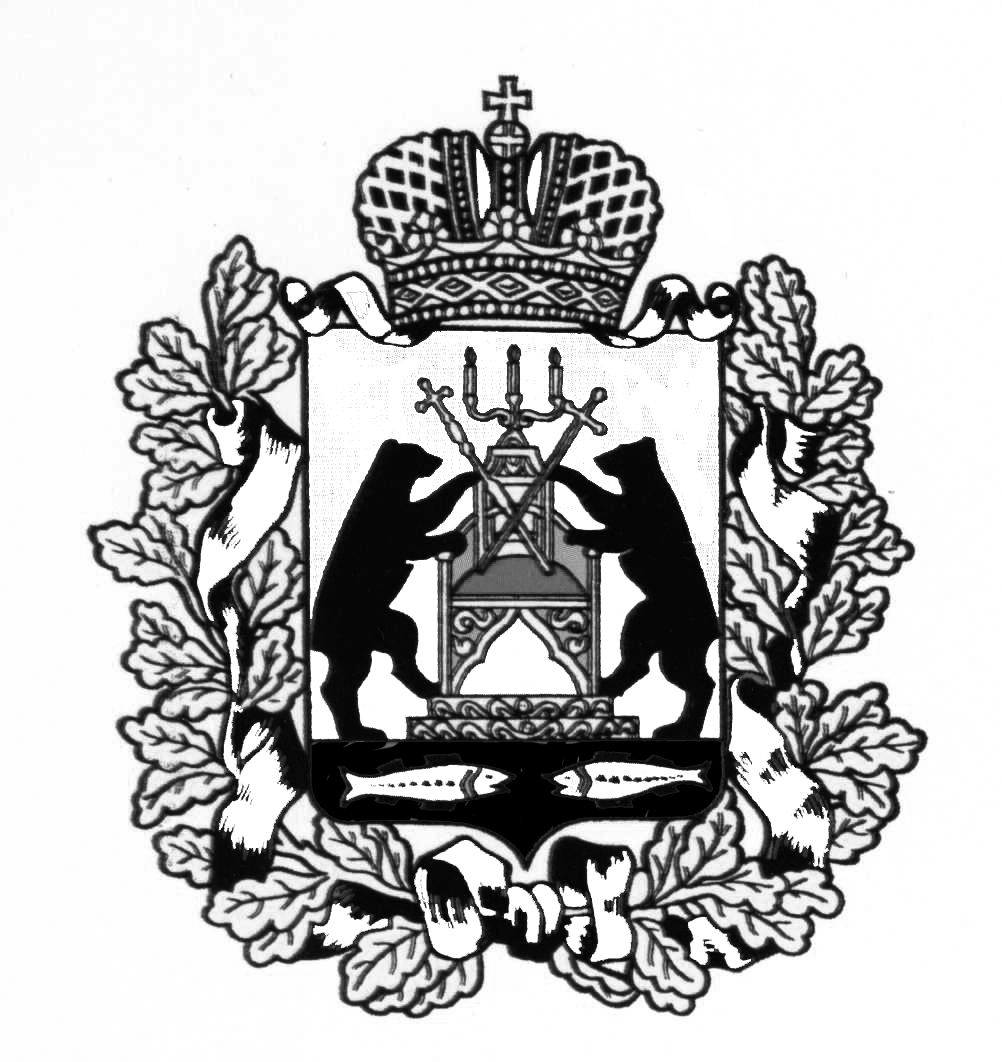 АДМИНИСТРАЦИЯ МОЛВОТИЦКОГО СЕЛЬСКОГОПОСЕЛЕНИЯПОСТАНОВЛЕНИЕ13.08.2014 № 34 с. МолвотицыО внесении изменений в постановление Администрации поселенияот 13.08.2014 № 34         Внести изменения в постановление Администрации Молвотицкого сельского поселения от 10.06.2011 № 39 «О порядке проведения антикоррупционной экспертизы нормативных правовых актов (проектов нормативных правовых актов) Администрации Молвотицкого сельского поселения» Администрация Молвотицкого сельского поселения ПОСТАНОВЛЯЕТ:Изложить пункт 2.1 в следующие редакции:     «Органы, организации, их должностные лица проводят антикоррупционную экспертизу принятых ими нормативных правовых актов (проектов нормативных правовых актов) при проведении их правовой экспертизы и мониторинге их применения». 
      2.  Опубликовать настоящее постановление в газете «Официальный вестник Молвотицкого сельского поселения» и разместить на официальном сайте Администрации Молвотицкого сельского поселения в информационно-телекоммуникационной сети «Интернет».Главасельского поселения         Н.В.НикитинАДМИНИСТРАЦИЯ МОЛВОТИЦКОГО СЕЛЬСКОГОПОСЕЛЕНИЯПОСТАНОВЛЕНИЕ13.08.2014  № 34-1с. МолвотицыОб исполнении бюджета Молвотицкого сельского поселенияза первое полугодие 2014 года          1. Утвердить отчёт об исполнении бюджета Молвотицкого сельского поселения за первое полугодие 2014 года.         2. Направить отчёт об исполнении бюджета Молвотицкого сельского поселения за первое полугодие 2014 года для рассмотрения в Совет депутатов Молвотицкого сельского поселения         3. Опубликовать постановление в газете «Марёво» и разместить на официальном сайте Администрации сельского поселения в информационно-телекоммуникационной сети Интернет.Главасельского поселения  Н.В.НикитинОтчёто поступление  доходов в бюджетМолвотицкого сельского поселения на 1 июля 2014 года                                                                                                                          (тыс.рублей)Отчетоб    исполнении    расходной   части    бюджета  Молвотицкого сельского   поселенияпо разделам и подразделам, целевым статьям и видам расходов классификации расходов бюджета на 1 июля 2014 года (тыс.рублей )                                               АДМИНИСТРАЦИЯ МОЛВОТИЦКОГО СЕЛЬСКОГОПОСЕЛЕНИЯПОСТАНОВЛЕНИЕ13.08.2014. № 35 с. МолвотицыОб утверждении муниципальной программы «Повышение эффективности бюджетных расходов Молвотицкого сельского поселения на 2014 – 2016 годы»           В соответствии со статьей 179 Бюджетного кодекса Российской Федерации,  в целях повышения эффективности бюджетных расходов Молвотицкого сельского поселения Администрация Молвотицкого сельского поселения ПОСТАНОВЛЯЕТ:       1. Утвердить прилагаемую  муниципальную программу Молвотицкого сельского поселения «Повышение эффективности бюджетных расходов  Молвотицкого сельского поселения на 2014-2016 годы».        2. Опубликовать настоящее постановление в газете «Официальный вестник Молвотицкого сельского поселения» и разместить на официальном сайте Администрации Молвотицкого сельского поселения в информационно-телекоммуникационной сети «Интернет», постановление вступает в силу с 01 января 2014 года.        3. Контроль за исполнением постановления оставляю за собой.Глава сельского поселения            Н.В.Никитин	АДМИНИСТРАЦИЯ МОЛВОТИЦКОГО СЕЛЬСКОГО ПОСЕЛЕНИЯП О С Т А Н О В Л Е Н И Е13.08.2014  № 36с. МолвотицыОб утверждении Порядка осуществления Администрацией Молвотицкого сельского поселения полномочий по муниципальному финансовому контролю           В соответствии с Бюджетным кодексом Российской Федерации,    статьей 99 Федерального закона от 5 апреля 2013 года  № 44-ФЗ «О контрактной системе в сфере закупок товаров, работ, услуг для обеспечения государственных и муниципальных нужд», постановлением Правительства РФ от 28 ноября . № 1092 “О порядке осуществления Федеральной службой финансово-бюджетного надзора полномочий по контролю в финансово-бюджетной сфере”, Администрация Молвотицкого сельского поселения ПОСТАНОВЛЯЕТ:       1. Утвердить прилагаемый Порядок осуществления   Администрацией Молвотицкого сельского поселения полномочий по  муниципальному финансовому контролю.        2. Правила, утвержденные настоящим постановлением, вступают в силу с момента  опубликования и применяются к отношениям в сфере осуществления закупок товаров, работ, услуг для обеспечения муниципальных нужд с 1 января .         3. Опубликовать настоящее постановление в газете «Официальный вестник Молвотицкого сельского поселения» и разместить на официальном сайте Администрации Молвотицкого сельского поселения в информационно-телекоммуникационной сети «Интернет».Главасельского поселения             Н.В.Никитин                                       УтвержденпостановлениемАдминистрации Молвотицкого  сельского поселенияот 13.08.2014 № 36  ПОРЯДОКОСУЩЕСТВЛЕНИЯ  АДМИНИСТРАЦИЕЙ МОЛВОТИЦКОГО СЕЛЬСКОГО ПОСЕЛЕНИЯ ПОЛНОМОЧИЙ ПО МУНИЦИПАЛЬНОМУ ФИНАНСОВОМУ КОНТРОЛЮ1. Общие положения      1. Настоящие Правила определяют порядок осуществления Администрацией Молвотицкого сельского поселения (далее - Администрация) полномочий по муниципальному финансовому контролю (далее - деятельность по контролю) во исполнение части 3 статьи 269.2 Бюджетного кодекса Российской Федерации,  статьи 99 Федерального закона "О контрактной системе в сфере закупок товаров, работ, услуг для обеспечения государственных и муниципальных нужд" (далее - Федеральный закон о контрактной системе).         2. Деятельность по контролю основывается на принципах законности, объективности, эффективности, независимости, профессиональной компетентности, достоверности результатов и гласности.       3. Муниципальный  финансовый контроль подразделяется на внешний и внутренний, предварительный и последующий.Внешний  муниципальный финансовый контроль в сфере бюджетных правоотношений является контрольной деятельностью  контрольно-счетных органов   муниципальных образований. Внешний  муниципальный финансовый контроль осуществляет  контрольно-счетная палата  Марёвского  муниципального района, в соответствии с соглашением о передаче контрольно-счетной палате   Марёвского района полномочий контрольно-счетного органа Молвотицкого  сельского поселения по осуществлению внешнего муниципального финансового контроля.Внутренний  муниципальный  финансовый контроль в сфере бюджетных правоотношений является контрольной деятельностью  местной администрации, осуществляемой в порядке, установленном настоящим Порядком. Предварительный контроль осуществляется в целях предупреждения и пресечения бюджетных нарушений в процессе исполнения бюджета поселения.  Последующий контроль осуществляется по результатам исполнения бюджета поселения в целях установления законности его исполнения, достоверности учета и отчетности.           Финансовый контроль в сфере закупок осуществляется в форме внутреннего финансового контроля, в целях установления законности составления и исполнения бюджетов бюджетной системы Российской Федерации в отношении расходов, связанных с осуществлением закупок, достоверности учета таких расходов и отчетности в соответствии с Федеральным законом о   контрактной системе, Бюджетным кодексом Российской Федерации и принимаемыми в соответствии с ними нормативными правовыми актами Российской Федерации.             Администрация осуществляет финансовый контроль в сфере закупок в отношении:1) соблюдения требований к обоснованию закупок, предусмотренных статьей 18  Федерального закона о контрактной системе, и обоснованности закупок,  начиная с 1 января .2) нормирования в сфере закупок при планировании закупок;3) определения и обоснования начальной (максимальной) цены контракта, цены контракта, заключаемого с единственным поставщиком (подрядчиком, исполнителем), при формировании планов-графиков;4) применения заказчиком мер ответственности и совершения иных действий в случае нарушения поставщиком (подрядчиком, исполнителем) условий контракта;5) соответствия поставленного товара, выполненной работы (ее результата) или оказанной услуги условиям контракта;6) своевременности, полноты и достоверности отражения в документах учета поставленного товара, выполненной работы (ее результата) или оказанной услуги;7) соответствия использования поставленного товара, выполненной работы (ее результата) или оказанной услуги целям осуществления закупки.       4.Деятельность по контролю подразделяется на плановую и внеплановую и осуществляется посредством проведения плановых и внеплановых проверок, а также проведения только в рамках полномочий по внутреннему муниципальному  финансовому контролю в сфере бюджетных правоотношений плановых и внеплановых ревизий и обследований (далее - контрольные мероприятия). Проверки подразделяются на выездные и камеральные, а также встречные проверки, проводимые в рамках выездных и (или) камеральных проверок.        5. Плановые контрольные мероприятия осуществляются в соответствии с планом контрольных мероприятий, который утверждается постановлением Администрации.        6.Внеплановые контрольные мероприятия осуществляются на основании постановления Администрации, принятого в связи с поступлением обращений (поручений) органов исполнительной власти,   правоохранительных органов, депутатских запросов, обращений иных государственных органов, граждан и организаций.       Порядок принятия решения (постановления) о назначении внеплановых контрольных мероприятий устанавливается административным регламентом Администрации в данной сфере деятельности.        7. Администрация при осуществлении деятельности по внутреннему муниципальному финансовому контролю осуществляет: а) полномочия по внутреннему муниципальному финансовому контролю в сфере бюджетных правоотношений; б) внутренний муниципальный финансовый контроль в отношении закупок товаров, работ, услуг для обеспечения муниципальных нужд, предусмотренный частью 8 статьи 99 Федерального закона о контрактной системе.       8. Объектами муниципального финансового контроля являются: а)  Главные распорядители (распорядители, получатели) средств бюджета поселения, главные администраторы (администраторы) доходов бюджета поселения, главные администраторы (администраторы) источников финансирования дефицита бюджета поселения;       б) Контрактные управляющие, осуществляющие действия, направленные на осуществление закупок товаров, работ, услуг для муниципальных нужд в соответствии с Федеральным законом о контрактной системе;         9. При осуществлении деятельности по контролю в отношении расходов, связанных с осуществлением закупок для обеспечения муниципальных нужд, в рамках одного контрольного мероприятия могут быть реализованы полномочия Администрации, предусмотренные подпунктами "а" и "б" пункта 7 настоящих Правил.        10. Должностными лицами Администрации, осуществляющими  муниципальный финансовый контроль, являются: а) Глава поселения; б) заместитель Главы администрации поселения, в пределах компетенции; в)   иные специалисты Администрации, уполномоченные на участие в проведении контрольных мероприятий в соответствии с  распоряжением  Администрации, включаемые в состав проверочной (ревизионной) группы.        11. Должностные лица, указанные в пункте 10 настоящих Правил, имеют право: а) запрашивать и получать на основании мотивированного запроса в письменной форме информацию, документы и материалы, объяснения в письменной и устной формах, необходимые для проведения контрольных мероприятий; б) при осуществлении выездных проверок (ревизий) беспрепятственно по предъявлении служебных удостоверений и копии приказа (распоряжения) руководителя (заместителя руководителя) о проведении выездной проверки (ревизии) посещать помещения и территории, которые занимают лица, в отношении которых осуществляется проверка (ревизия), требовать предъявления поставленных товаров, результатов выполненных работ, оказанных услуг; в) проводить экспертизы, необходимые при проведении контрольных мероприятий, и (или) привлекать независимых экспертов для проведения таких экспертиз; г) выдавать представления, предписания об устранении выявленных нарушений в случаях, предусмотренных законодательством Российской Федерации; д) направлять уведомления о применении бюджетных мер принуждения в случаях, предусмотренных бюджетным законодательством Российской Федерации; е) осуществлять производство по делам об административных правонарушениях в порядке, установленном законодательством Российской Федерации об административных правонарушениях; ж) обращаться в суд с исковыми заявлениями о возмещении ущерба, причиненного Российской Федерации нарушением бюджетного законодательства Российской Федерации и иных нормативных правовых актов, регулирующих бюджетные правоотношения.         12. Должностные лица, указанные в пункте 10 настоящих Правил, обязаны: а) своевременно и в полной мере исполнять предоставленные в соответствии с законодательством Российской Федерации полномочия по предупреждению, выявлению и пресечению нарушений в установленной сфере деятельности; б) соблюдать требования нормативных правовых актов в установленной сфере деятельности; в) проводить контрольные мероприятия в соответствии с  распоряжением  Администрации; г) знакомить руководителя или уполномоченное должностное лицо объекта контроля (далее - представитель объекта контроля) с копией  распоряжения  и удостоверением (при наличии) на проведение выездной проверки (ревизии), с  распоряжением  о приостановлении, возобновлении и продлении срока проведения проверки (ревизии), об изменении состава проверочной (ревизионной) группы, а также с результатами контрольных мероприятий (актами и заключениями); д) при выявлении факта совершения действия (бездействия), содержащего признаки состава преступления, направлять в правоохранительные органы информацию о таком факте и (или) документы и иные материалы, подтверждающие такой факт.           13. Запросы о представлении информации, документов и материалов, предусмотренные настоящими Правилами, акты проверок и ревизий, заключения, подготовленные по результатам проведенных обследований, представления и предписания вручаются представителю объекта контроля либо направляются заказным почтовым отправлением с уведомлением о вручении или иным способом, свидетельствующим о дате его получения адресатом, в том числе с применением автоматизированных информационных систем.            14. Срок представления информации, документов и материалов устанавливается в запросе и исчисляется с даты получения запроса. При этом такой срок составляет не менее 3 рабочих дней.            15. Документы, материалы и информация, необходимые для проведения контрольных мероприятий, представляются в подлиннике или копиях, заверенных объектами контроля в установленном порядке.            16. Все документы, составляемые должностными лицами Администрации в рамках контрольного мероприятия, приобщаются к материалам контрольного мероприятия, учитываются и хранятся в установленном порядке, в том числе с применением автоматизированной информационной системы.            17. В рамках выездных или камеральных проверок могут проводиться встречные проверки. При проведении встречных проверок проводятся контрольные мероприятия в целях установления и (или) подтверждения фактов, связанных с деятельностью объекта контроля.             18. Встречные проверки назначаются и проводятся в порядке, установленном для выездных или камеральных проверок соответственно. Срок проведения встречных проверок не может превышать 20 рабочих дней. Результаты встречной проверки оформляются актом, который прилагается к материалам выездной или камеральной проверки соответственно. По результатам встречной проверки меры принуждения к объекту встречной проверки не применяются.             19. Решение о проведении проверки, ревизии или обследования (за исключением случаев назначения обследования в рамках камеральных или выездных проверок, ревизий) оформляется  распоряжением  Администрации.             20. Обследования могут проводиться в рамках камеральных и выездных проверок (ревизий) в соответствии с настоящими Правилами.            21. Порядок составления и представления удостоверений на проведение выездной проверки (ревизии) устанавливается административным регламентом в указанной сфере деятельности.            22. Глава Администрации в целях реализации положений настоящих Правил принимает правовой акт, устанавливающий распределение обязанностей, полномочий и ответственность структурных подразделений (должностных лиц), уполномоченных на проведение муниципального финансового контроля. Указанные акты должны обеспечивать исключение дублирования функций структурных подразделений (должностных лиц), а также условий для возникновения конфликта интересов.            23. Сроки и последовательность проведения административных процедур при осуществлении контрольных мероприятий, а также ответственность должностных лиц, уполномоченных на проведение контрольных мероприятий, устанавливаются административным регламентом  в указанной сфере деятельности. 2. Требования к планированию деятельности по контролю          24. Составление плана контрольных мероприятий Администрации осуществляется  уполномоченным специалистом Администрации с учетом предложений специалистов Администрации, курирующих определенную сферу деятельности, периодичности проведения контрольных мероприятий, степени обеспеченности трудовыми ресурсами, реальности сроков выполнения (возможные временные затраты, наличие резерва времени для выполнения внеплановых контрольных мероприятий) в срок не позднее 1 августа года, предшествующего планируемому. План контрольных мероприятий подписывается уполномоченным специалистом Администрации и утверждается  Главой администрации поселения  до 20 декабря года, предшествующего планируемому.         25. Отбор контрольных мероприятий осуществляется исходя из следующих критериев: а) существенность и значимость мероприятий, осуществляемых объектами контроля, в отношении которых предполагается проведение финансового контроля, и (или) направления и объемов бюджетных расходов; б) оценка состояния внутреннего финансового контроля и аудита в отношении объекта контроля, полученная в результате проведения Администрацией анализа осуществления главными администраторами бюджетных средств внутреннего финансового контроля и внутреннего финансового аудита; в) длительность периода, прошедшего с момента проведения идентичного контрольного мероприятия органом муниципального финансового контроля (в случае, если указанный период превышает 3 года, данный критерий имеет наивысший приоритет); г) информация о наличии признаков нарушений, поступившая от  Федерального казначейства, органов государственного (муниципального) финансового контроля, являющихся органами (должностными лицами) исполнительной власти субъектов Российской Федерации, местных администраций, главных администраторов доходов федерального бюджета, а также выявленная по результатам анализа данных единой информационной системы в сфере закупок.         26. Периодичность проведения плановых контрольных мероприятий в отношении одного объекта контроля и одной темы контрольного мероприятия составляет не более 1 раза в год.         При осуществлении финансового контроля в сфере закупок в отношении каждого заказчика, контрактной службы заказчика, контрактного управляющего, постоянно действующей комиссии по осуществлению закупок и ее членов, уполномоченного органа, уполномоченного учреждения,   плановые проверки проводятся не чаще чем один раз в шесть месяцев.               Плановые проверки проводятся в отношении каждой специализированной организации, комиссии по осуществлению закупки, за исключением постоянно действующей комиссии по осуществлению закупок, контрольным органом в сфере закупок не чаще чем один раз за период проведения каждого определения поставщика (подрядчика, исполнителя).         27. Формирование плана контрольных мероприятий Администрации осуществляется с учетом информации о планируемых (проводимых) иными государственными (муниципальными) органами идентичных контрольных мероприятиях в целях исключения дублирования деятельности по контролю.       В целях настоящих Правил под идентичным контрольным мероприятием понимается контрольное мероприятие, в рамках которого иными государственными (муниципальными) органами проводятся (планируются к проведению) контрольные действия в отношении деятельности объекта контроля, которые могут быть проведены Администрацией. 3. Требования к проведению контрольных мероприятий          28. К процедурам осуществления контрольного мероприятия относятся назначение контрольного мероприятия, проведение контрольного мероприятия и реализация результатов проведения контрольного мероприятия.          29. Контрольное мероприятие проводится на основании  распоряжения  руководителя (заместителя руководителя) Администрации о его назначении, в котором указываются наименование объекта контроля, проверяемый период при последующем контроле, тема контрольного мероприятия, основание проведения контрольного мероприятия, состав должностных лиц, уполномоченных на проведение контрольного мероприятия, срок проведения контрольного мероприятия, перечень основных вопросов, подлежащих изучению в ходе проведения контрольного мероприятия.        30. Решение о приостановлении проведения контрольного мероприятия принимается руководителем (заместителем руководителя) Администрации на основании мотивированного обращения руководителя проверочной (ревизионной) группы в соответствии с настоящими Правилами. На время приостановления проведения контрольного мероприятия течение его срока прерывается.        31. Решение о возобновлении проведения контрольного мероприятия осуществляется после устранения причин приостановления проведения контрольного мероприятия в соответствии с настоящими Правилами.        32. Решение о приостановлении (возобновлении) проведения контрольного мероприятия оформляется  распоряжением  руководителя (заместителя руководителя) Администрации. Копия распоряжения о приостановлении (возобновлении) проведения контрольного мероприятия направляется в адрес объекта контроля. Проведение обследования        33. При проведении обследования осуществляются анализ и оценка состояния сферы деятельности объекта контроля, определенной  распоряжением   Администрации.         34. Обследование (за исключением обследования, проводимого в рамках камеральных и выездных проверок, ревизий) проводится в порядке и сроки, установленные для выездных проверок (ревизий).       35. При проведении обследования могут проводиться исследования и экспертизы с использованием фото-, видео- и аудиотехники, а также иных видов техники и приборов, в том числе измерительных приборов.        36. По результатам проведения обследования оформляется заключение, которое подписывается уполномоченным должностным лицом Администрации не позднее последнего дня срока проведения обследования. Заключение в течение 3 рабочих дней со дня его подписания вручается (направляется) представителю объекта контроля в соответствии с настоящими Правилами.        37. Заключение и иные материалы обследования подлежат рассмотрению руководителем (заместителем руководителя) Администрации в течение 30 дней со дня подписания заключения.         38. По итогам рассмотрения заключения, подготовленного по результатам проведения обследования, руководитель (заместитель руководителя) Администрации может назначить проведение выездной проверки (ревизии). Проведение камеральной проверки       39. Камеральная проверка проводится по месту нахождения Администрации, в том числе на основании бюджетной (бухгалтерской) отчетности и иных документов, представленных по запросам Администрации, а также информации, документов и материалов, полученных в ходе встречных проверок.        40. Камеральная проверка проводится должностным лицом, указанным в пункте 10 настоящих Правил, в течение 30 рабочих дней со дня получения от объекта контроля информации, документов и материалов, представленных по запросу Администрации.         41. При проведении камеральной проверки в срок ее проведения не засчитываются периоды времени с даты отправки запроса Администрации до даты представления информации, документов и материалов объектом проверки, а также времени, в течение которого проводится встречная проверка и (или) обследование.       42. При проведении камеральных проверок по решению руководителя проверочной (ревизионной) группы может быть проведено обследование.        43. По результатам камеральной проверки оформляется акт, который подписывается должностным лицом, проводящим проверку, не позднее последнего дня срока проведения камеральной проверки.        44. Акт камеральной проверки в течение 3 рабочих дней со дня его подписания вручается (направляется) представителю объекта контроля в соответствии с настоящими Правилами.        45. Объект контроля вправе представить письменные возражения на акт, оформленный по результатам камеральной проверки, в течение 5 рабочих дней со дня получения акта. Письменные возражения объекта контроля проверки приобщаются к материалам проверки.       46. Материалы камеральной проверки подлежат рассмотрению руководителем (заместителем руководителя) Администрации в течение 30 дней со дня подписания акта.       47. По результатам рассмотрения акта и иных материалов камеральной проверки руководитель (заместитель руководителя) Администрации принимает решение: а) о применении мер принуждения, к которым в целях настоящих Правил относятся представления, предписания и уведомления о применении бюджетных мер принуждения, направляемые объекту контроля в соответствии с законодательством Российской Федерации; б) об отсутствии оснований для применения мер принуждения; в) о проведении выездной проверки (ревизии). Проведение выездной проверки (ревизии)        48. Выездная проверка (ревизия) проводится по месту нахождения объекта контроля.         49. Срок проведения выездной проверки (ревизии)  составляет не более 40 рабочих дней.         50. Распоряжением Администрации срок проведения выездной проверки (ревизии) на основании мотивированного обращения руководителя проверочной (ревизионной) группы может быть продлен, но не более чем на 20 рабочих дней.         51.  По фактам непредставления или несвоевременного представления должностными лицами объектов контроля информации, документов и материалов, запрошенных при проведении выездной проверки (ревизии), руководитель проверочной (ревизионной) группы составляет акт по форме, утверждаемой Администрацией.         52. В случае обнаружения подделок, подлогов, хищений, злоупотреблений и при  необходимости пресечения данных противоправных действий руководитель проверочной (ревизионной) группы изымает необходимые документы и материалы с учетом ограничений, установленных законодательством Российской Федерации, оставляет акт изъятия и копии или опись изъятых документов в соответствующих делах, а в случае обнаружения данных, указывающих на признаки состава преступления, опечатывает кассы, кассовые и служебные помещения, склады и архивы. Форма акта изъятия утверждается Администрацией.        53.Руководитель (заместитель руководителя) Администрации на основании мотивированного обращения руководителя проверочной (ревизионной) группы может назначить: проведение обследования; проведение встречной проверки. Лица и организации, в отношении которых проводится встречная проверка, обязаны представить по запросу (требованию) должностных лиц, входящих в состав проверочной (ревизионной) группы, информацию, документы и материалы, относящиеся к тематике выездной проверки (ревизии).         54. По результатам обследования оформляется заключение, которое прилагается к материалам выездной проверки (ревизии).        55. В ходе выездной проверки (ревизии) проводятся контрольные действия по документальному и фактическому изучению деятельности объекта контроля. Контрольные действия по документальному изучению проводятся в отношении финансовых, бухгалтерских, отчетных документов, документов о планировании и осуществлении закупок и иных документов объекта контроля, а также путем анализа и оценки полученной из них информации с учетом информации по устным и письменным объяснениям, справкам и сведениям должностных, материально ответственных и иных лиц объекта контроля и осуществления других действий по контролю. Контрольные действия по фактическому изучению проводятся путем осмотра, инвентаризации, наблюдения, пересчета, экспертизы, контрольных замеров и осуществления других действий по контролю.        56. Проведение выездной проверки (ревизии) может быть приостановлено руководителем (заместителем руководителя) Администрации на основании мотивированного обращения руководителя проверочной (ревизионной) группы: а) на период проведения встречной проверки и (или) обследования; б) при отсутствии или неудовлетворительном состоянии бухгалтерского (бюджетного) учета у объекта контроля - на период восстановления объектом контроля документов, необходимых для проведения выездной проверки (ревизии), а также приведения объектом контроля в надлежащее состояние документов учета и отчетности; в) на период организации и проведения экспертиз; г) на период исполнения запросов, направленных в компетентные   органы; д) в случае непредставления объектом контроля информации, документов и материалов, и (или) представления неполного комплекта истребуемых информации, документов и материалов, и (или) воспрепятствования проведению контрольного мероприятия, и (или) уклонения от проведения контрольного мероприятия; е) при необходимости обследования имущества и (или) документов, находящихся не по месту нахождения объекта контроля.          57. На время приостановления проведения выездной проверки (ревизии) течение ее срока прерывается.          58. Руководитель (заместитель руководителя) Администрации, принявший решение о приостановлении проведения выездной проверки (ревизии), в течение 3 рабочих дней со дня его принятия: а) письменно извещает объект контроля о приостановлении проведения проверки и о причинах приостановления; б) может принять меры по устранению препятствий в проведении выездной проверки (ревизии), предусмотренные законодательством Российской Федерации и способствующие возобновлению проведения выездной проверки (ревизии).        59. Руководитель (заместитель руководителя) Администрации в течение 3 рабочих дней со дня получения сведений об устранении причин приостановления выездной проверки (ревизии): а) принимает решение о возобновлении проведения выездной проверки (ревизии); б) информирует о возобновлении проведения выездной проверки (ревизии) объект контроля.        60. После окончания контрольных действий, предусмотренных пунктом 55 настоящих Правил, и иных мероприятий, проводимых в рамках выездной проверки (ревизии), руководитель проверочной (ревизионной) группы подписывает справку о завершении контрольных действий и вручает ее представителю объекта контроля не позднее последнего дня срока проведения выездной проверки.         61. По результатам выездной проверки (ревизии) оформляется акт, который должен быть подписан в течение 15 рабочих дней, исчисляемых со дня, следующего за днем подписания справки о завершении контрольных действий.         62. К акту выездной проверки (ревизии) (кроме акта встречной проверки и заключения, подготовленного по результатам проведения обследования) прилагаются предметы и документы, результаты экспертиз (исследований), фото-, видео- и аудиоматериалы, полученные в ходе проведения контрольных мероприятий.        63. Акт выездной проверки (ревизии) в течение 3 рабочих дней со дня его подписания  вручается (направляется) представителю объекта контроля в соответствии с настоящими Правилами.       64. Объект контроля вправе представить письменные возражения на акт выездной проверки (ревизии) в течение 5 рабочих дней со дня его получения. Письменные возражения объекта контроля прилагаются к материалам выездной проверки (ревизии).       65. Акт и иные материалы выездной проверки (ревизии) подлежат рассмотрению руководителем (заместителем руководителя) Администрации в течение 30 дней со дня подписания акта.       66. По результатам рассмотрения акта и иных материалов выездной проверки (ревизии) руководитель (заместитель руководителя) Администрации принимает решение: а) о применении мер принуждения; б) об отсутствии оснований для применения мер принуждения; в) о назначении внеплановой выездной проверки (ревизии) при представлении объектом контроля письменных возражений, а также при представлении объектом контроля дополнительных информации, документов и материалов, относящихся к проверяемому периоду, влияющих на выводы, сделанные по результатам выездной проверки (ревизии). Реализация результатов проведения контрольных мероприятий     67. При осуществлении полномочий по внутреннему муниципальному финансовому контролю в сфере бюджетных правоотношений Администрация направляет: а) представления, содержащие обязательную для рассмотрения информацию о выявленных нарушениях бюджетного законодательства Российской Федерации и иных нормативных правовых актов, регулирующих бюджетные правоотношения, и требования о принятии мер по их устранению, а также устранению причин и условий таких нарушений; б) предписания об устранении нарушений бюджетного законодательства Российской Федерации и иных нормативных правовых актов, регулирующих бюджетные правоотношения, и (или) о возмещении ущерба, причиненного такими нарушениями Российской Федерации; в) уведомления о применении бюджетных мер принуждения.      68. При осуществлении внутреннего муниципального финансового контроля в отношении закупок для обеспечения муниципальных нужд Администрация направляет предписания об устранении нарушений законодательства Российской Федерации и иных нормативных правовых актов о контрактной системе в сфере закупок. Указанные нарушения подлежат устранению в срок, установленный в предписании.      69. При установлении по результатам проведения контрольного мероприятия нарушений бюджетного законодательства Российской Федерации руководитель (заместитель руководителя) Администрации направляет уведомление о применении бюджетной меры (бюджетных мер) принуждения. При выявлении в ходе проверки (ревизии) бюджетных нарушений Глава Администрации направляет уведомление о применении бюджетных мер принуждения финансовому органу поселения.     70. Применение бюджетных мер принуждения осуществляется в порядке, установленном Министерством финансов Российской Федерации.      71. Представления и предписания в течение 30 рабочих дней со дня принятия решения о применении бюджетной меры (бюджетных мер) принуждения вручаются (направляются) представителю объекта контроля в соответствии с настоящими Правилами.       72. Отмена представлений и предписаний Администрации осуществляется в судебном порядке.         73. Должностные лица, принимающие участие в контрольных мероприятиях, осуществляют контроль за исполнением объектами контроля представлений и предписаний. В случае неисполнения представления и (или) предписания Администрация  применяет к лицу, не исполнившему такое представление и (или) предписание, меры ответственности в соответствии с законодательством Российской Федерации.        74. В случае неисполнения предписания о возмещении ущерба, причиненного муниципальному образованию нарушением бюджетного законодательства Российской Федерации и иных нормативных правовых актов, регулирующих бюджетные правоотношения, Администрация направляет в суд исковое заявление о возмещении объектом контроля, должностными лицами которого допущено указанное нарушение, ущерба, причиненного муниципальному образованию, и защищает в суде интересы муниципального образования по этому иску.       75. При выявлении в ходе проведения контрольных мероприятий административных правонарушений должностные лица Администрации возбуждают дела об административных правонарушениях в порядке, установленном законодательством Российской Федерации об административных правонарушениях.       76. В случае выявления обстоятельств и фактов, свидетельствующих о признаках нарушений, относящихся к компетенции другого государственного органа (должностного лица), такие материалы направляются для рассмотрения в порядке, установленном законодательством Российской Федерации.        77. Формы и требования к содержанию представлений и предписаний, уведомлений о применении бюджетных мер принуждения, иных документов, предусмотренных настоящими Правилами, устанавливаются Администрацией.4. Требования к составлению и представлению отчетности о результатах проведения контрольных мероприятий      78. В целях раскрытия информации о полноте и своевременности выполнения плана контрольных мероприятий за отчетный календарный год, обеспечения эффективности контрольной деятельности, а также анализа информации о результатах проведения контрольных мероприятий Администрация ежегодно составляет и представляет отчет.      79. В состав отчета Администрации включаются формы отчетов о результатах проведения контрольных мероприятий (далее - единые формы отчетов) и пояснительная записка.      80. В единых формах отчетов отражаются данные о результатах проведения контрольных мероприятий, которые группируются по темам контрольных мероприятий, проверенным объектам контроля и проверяемым периодам.      81. К результатам проведения контрольных мероприятий, подлежащим обязательному раскрытию в единых формах отчетов, относятся (если иное не установлено нормативными правовыми актами): а) начисленные штрафы в количественном и денежном выражении по видам нарушений; б) количество материалов, направленных в правоохранительные органы, и сумма предполагаемого ущерба по видам нарушений; в) количество представлений и предписаний и их исполнение в количественном и (или) денежном выражении, в том числе объем восстановленных (возмещенных) средств по предписаниям и представлениям; г) количество направленных и исполненных (неисполненных) уведомлений о применении бюджетных мер принуждения; д) объем проверенных средств федерального бюджета; е) количество поданных и (или) удовлетворенных жалоб (исков) на решения Администрации и должностных лиц Администрации, а также на их действия (бездействие) в рамках осуществленной ими контрольной деятельности.     82. В пояснительной записке приводятся сведения об основных направлениях контрольной деятельности Администрации, включая: а) количество должностных лиц, осуществляющих муниципальный финансовый контроль  по каждому направлению контрольной деятельности; б) меры по повышению их квалификации, обеспеченность ресурсами (трудовыми, материальными и финансовыми), основными фондами и их техническое состояние; в) сведения о затратах на проведение контрольных мероприятий; г) иную информацию о событиях, оказавших существенное влияние на осуществление контроля, не нашедшую отражения в единых формах отчетов.      83.Отчет о результатах проведения контрольных мероприятий подписывается   уполномоченными специалистами Администрации и направляется Главе Администрации в порядке и в сроки, установленные им.       84. Результаты проведения контрольных мероприятий размещаются на официальном сайте  Администрации в информационно-телекоммуникационной сети "Интернет", а также в единой информационной системе в сфере закупок в порядке, установленном законодательством Российской Федерации. АДМИНИСТРАЦИЯ МОЛВОТИЦКОГО СЕЛЬСКОГОПОСЕЛЕНИЯПОСТАНОВЛЕНИЕ18.08.2014 № 43с. МолвотицыО формировании фонда капитального ремонта общего имуществав многоквартирных домах на счете регионального оператораВ соответствии с частью 7 статьи 170 Жилищного кодекса Российской Федерации, в связи с тем, что собственники помещений в многоквартирном доме в 6-ти месячный срок с даты опубликования региональной программы капитального ремонта общего имущества в многоквартирных домах, расположенных на территории Новгородской области, на 2014 - 2043 годы, утвержденной постановлением Правительства Новгородской области от 03.02.2014 № 46,  не выбрали способ формирования фонда капитального ремонта или выбранный ими способ не был реализован, Администрация Молвотицкого сельского поселения ПОСТАНОВЛЯЕТ:1. Сформировать фонд капитального ремонта на счете специализированной некоммерческой организации «Региональный фонд капитального ремонта многоквартирных домов, расположенных на территории Новгородской области» в отношении многоквартирных домов, расположенных на территории муниципального образования, согласно приложению №1.2.Направить настоящее постановление владельцу счета - специализированной некоммерческой организации «Региональный фонд капитального ремонта многоквартирных домов, расположенных на территории Новгородской области».3.Контроль за исполнением настоящего постановления возложить на заместителя Главы администрации Молвотицкого сельского поселения.4. 2.Опубликовать настоящее постановление в газете «Официальный вестник Молвотицкого сельского поселения» и разместить на официальном сайте Администрации Молвотицкого сельского поселения в информационно-телекоммуникационной сети «Интернет». 5. Настоящее постановление вступает в силу с даты его официального опубликования.Глава сельского поселения                                                             Н.В.Никитин                                                                    Приложение 1ПЕРЕЧЕНЬмногоквартирных домов, расположенных на территории муниципального образования, собственники помещений в которых формируют фонд капитального ремонта на счете регионального оператораАДМИНИСТРАЦИЯ МОЛВОТИЦКОГО СЕЛЬСКОГО ПОСЕЛЕНИЯП О С Т А Н О В Л Е Н И Е25.08.2014 № 44с. МолвотицыО комиссии по проверке теплоснабжающих, тепловых  организаций и потребителей тепловой энергии, расположенных на территории Молвотицкого сельского поселенияВ соответствии с Федеральным законом от 06 октября 2003 года № 131 – ФЗ «Об общих принципах организации местного самоуправления в Российской Федерации», Федеральным законом от 27 июля 2010 года № 190 – ФЗ «О теплоснабжении», приказом Министерства энергетики Российской Федерации от 12 марта 2013 года № 103 «Об утверждении Правил оценки и готовности к отопительному периоду», Администрация Молвотицкого сельского поселения ПОСТАНОВЛЯЕТ:1. Создать комиссию по проверке теплоснабжающих, тепловых организаций и потребителей тепловой энергии, расположенных на территории Молвотицкого сельского поселения (далее – комиссия), в следующем составе:Никитин Н.В.,- Глава Молвотицкого сельского поселения, председатель комиссии;Соловьёва Е.В.,- заместитель Главы администрации Молвотицкого сельского поселения, заместитель председателя комиссии;Члены комиссии:Соловьёв К.Л -депутат Совета депутатов Молвотицкого сельского поселения;Фёдорова Е.Н. -старший по дому № 11Козлов В.С. -старший по дому № 12;         Гаврилова Ю.М. –директор АМОУ «Молвотицкая основная общеобразовательная школа»представитель ООО «Тепловая компания «Новгородская» Демянский сетевой район (по согласованию); Голубев Э.А.представитель Управления Государственной жилищной инспекции по Новгородской области (по согласованию);представитель Северо-Западного управления Федеральной службы по экологическому, технологическому и атомному надзору (Ростехнадзор) (по согласованию).2. Утвердить прилагаемую программу проведения проверки готовности к отопительному периоду (далее - программа) (Приложение № 1).3. Утвердить прилагаемые акт проверки готовности к отопительному периоду (Приложение № 2) и паспорт готовности к отопительному периоду (Приложение № 3).          4. Опубликовать постановление в бюллетене  «Официальный вестник Молвотицкого сельского поселения»  и разместить на официальном сайте в информационно-телекоммуникационной сети «Интернет».Главасельского поселения:                                              Н.В. НикитинПриложение № 1 ПРОГРАММАпроведения проверки готовности к отопительному периоду Приложение № 2АКТпроверки готовности к отопительному периоду ____/____ гг.    __________________________               "__" _________________ 20__ г.     (место составления акта)                                                                      (дата составления акта)Комиссия, образованная _____________________________________________________________________                            (форма документа и его реквизиты, которым  образована комиссия)в   соответствии   с   программой    проведения   проверки   готовности   котопительному   периоду   от "__" _________________ 20__ г.,   утвержденной__________________________________________________________________________________________________________________________________________      (ФИО руководителя (его заместителя) органа, проводящего проверку                    готовности к отопительному периоду)с  "__" _____________ 20__ г. по "__" ____________ 20__ г. в соответствии сФедеральным  законом   от   27  июля  . N 190-ФЗ  "О  теплоснабжении"провела проверку готовности к отопительному периоду __________________________________________________________________________________________________________________________________________     (полное наименование муниципального образования, теплоснабжающей  организации, теплосетевой организации, потребителя тепловой энергии, в отношении которого проводилась проверка готовности к отопительному периоду)Проверка  готовности   к  отопительному  периоду  проводилась  в  отношенииследующих объектов:1. ________________________;2. ________________________;3. ________________________;........В ходе проведения проверки  готовности  к  отопительному  периоду  комиссияустановила: ______________________________________________________________.              (готовность/неготовность к работе в отопительном периоде)Вывод комиссии по итогам проведения  проверки  готовности  к  отопительномупериоду: _____________________________________________________________________________________________________________________________________________________________________________________________________.Приложение к акту проверки готовности к отопительному периоду ____/____ гг.<*>Председатель комиссии:    _________________________________________________                                    (подпись, расшифровка подписи)Заместитель председателякомиссии:                 _________________________________________________                                    (подпись, расшифровка подписи)Члены комиссии:           _________________________________________________                                    (подпись, расшифровка подписи)С актом проверки готовности ознакомлен, один экземпляр акта получил:"__" _____________ 20__ г.  ____________________________________________________________________     (подпись, расшифровка подписи руководителя   (его уполномоченного представителя)  муниципального образования, теплоснабжающей  организации, теплосетевой организации, потребителя тепловой энергии, в отношении которого проводилась проверка готовности к отопительному периоду)--------------------------------<*> При наличии у комиссии замечаний к выполнению требований по готовности или при невыполнении требований по готовности к акту прилагается перечень замечаний с указанием сроков их устранения.Приложение № 3ПАСПОРТготовности к отопительному периоду ____/____ гг.Выдан __________________________________________________________________,  (полное наименование муниципального образования, теплоснабжающей  организации, теплосетевой организации, потребителя тепловой энергии,  в отношении которого проводилась проверка  готовности к отопительному периоду)В отношении следующих объектов, по которым проводилась проверка  готовностик отопительному периоду:1. ________________________;2. ________________________;3. ________________________;........Основание выдачи паспорта готовности к отопительному периоду:Акт проверки готовности к отопительному периоду от _____________ N______.                                     _____________________________________________________________________  (подпись, расшифровка подписи и печать  уполномоченного органа, образовавшего комиссию по проведению проверки готовности к   отопительному периоду)АДМИНИСТРАЦИЯ МОЛВОТИЦКОГО СЕЛЬСКОГОПОСЕЛЕНИЯПОСТАНОВЛЕНИЕ26.08.2014 № 45с. МолвотицыО присвоении номеров домам и земельным участкамВ соответствии со статьей 14 Федерального закона от 06 октября 2003 года № 131-ФЗ «Об общих принципах организации местного самоуправления в Российской Федерации», Уставом Молвотицкого сельского поселения, в целях упорядочивания адресного хозяйства Администрация Молвотицкого сельского поселения ПОСТАНОВЛЯЕТ:1. Утвердить  номера  домов и земельных участков:        2. Опубликовать настоящее постановление в газете «Официальный вестник Молвотицкого сельского поселения» и разместить на официальном сайте Администрации Молвотицкого сельского поселения в информационно-телекоммуникационной сети «Интернет».Глава сельского поселения                                                             Н.В.НикитинИТОГОВЫЙ  ДОКУМЕНТ         По результатам  публичных слушаний, проведенных 19 августа 2014 года в Администрации    Молвотицкого    сельского    поселения   по   проекту новой редакции   Устава Молвотицкого сельского поселения.                  Количество присутствовавших – 11 человек.     В ходе проведенных публичных слушаний замечаний и предложений не поступило.Председатель публичных слушаний                                          Н.В.Никитин                                                                                             Секретарь публичных слушаний                                          М.А.СмирноваКод бюджетной классификации Российской ФедерацииНаименование доходовУточн.планИспол.%Исп.12345ДОХОДЫ1 00 00000 00 0000 000НАЛОГОВЫЕ И НЕНАЛОГОВЫЕ ДОХОДЫ2107489,223,2НАЛОГОВЫЕ ДОХОДЫ1893459,224,31 01 00000 00 0000 000НАЛОГИ НА ПРИБЫЛЬ, ДОХОДЫ35485,824,21 01 02000 01 0000 110Налог на доходы физических лиц35485,824,2  1 01 02010 01 0000 110Налог на доходы физических лиц с доходов, источником которых является налоговый агент, за исключением доходов, в отношении которых исчисление и уплата налога осуществляются в соответствии со статьями 227, 2271 и 228 Налогового кодекса Российской Федерации35485,824,2 1 03 00000 00 0000 000НАЛОГИ НА ТОВАРЫ (РАБОТЫ, УСЛУГИ), РЕАЛИЗУЕМЫЕ НА ТЕРРИТОРИИ РОССИЙСКОЙ ФЕДЕРАЦИИ86427131,41 03 02230 01 0000 110Доходы от уплаты акцизов на дизельное топливо, зачисляемые в консолидированные бюджеты субъектов Российской Федерации316107,033,91 03 02240 01 0000 110Доходы от уплаты акцизов на моторные масла для дизельных и (или) карбюраторных (инжекторных) двигателей, зачисляемые в консолидированные бюджеты субъектов Российской Федерации72,1301 03 02250 01 0000 110Доходы от уплаты акцизов на автомобильный бензин, производимый на территории Российской Федерации, зачисляемые в консолидированные бюджеты субъектов Российской Федерации512161,831,61 03 02260 01 0000 110Доходы от уплаты акцизов на прямогонный бензин, производимый на территории Российской Федерации, зачисляемые в консолидированные бюджеты субъектов Российской Федерации290,0050,02  1 05 00000 00 0000 000НАЛОГИ НА СОВОКУПНЫЙ ДОХОД16600  1 05 03010 01 0000 110ЕДИНЫЙ СЕЛЬСКОХОЗЯЙСТВЕННЫЙ НАЛОГ16600  1 06 00000 00 0000 000НАЛОГИ НА ИМУЩЕСТВО67296,314,3  1 06 01000 00 0000 110Налог на имущество физических лиц24337,715,5  1 06 01030 10 0000 110Налог на имущество физических лиц, взимаемый по ставкам, применяемым к объектам налогообложения, расположенным в границах поселений24337,715,5  1 06 06000 00 0000 110Земельный налог42952,612,3  1 06 06010 00 0000 110Земельный налог, взимаемый по ставкам, установленным в соответствии с подпунктом 1 пункта 1 статьи 394 Налогового кодекса Российской Федерации25916,86,5  1 06 06013 10 0000 110Земельный налог, взимаемый по ставкам, установленным в соответствии с подпунктом 1 пункта 1 статьи 394 Налогового кодекса Российской Федерации и применяемым к объектам налогообложения, расположенным в границах поселений25916,86,5  1 06 06023 10 0000 110Земельный налог, взимаемый по ставкам, установленным в соответствии с подпунктом 2 пункта 1 статьи 394 Налогового кодекса Российской Федерации и применяемым к объектам налогообложения, расположенным в границах поселений17035,8211 08 00000 00 0000 000ГОСУДАРСТВЕННАЯ  ПОШЛИНА2-0 1 08 04020 01 0000 110Государственная пошлина за совершение нотариальных действий должностными лицами органов местного самоуправления, уполномоченными в соответствии с законодательными актами Российской Федерации на совершение нотариальных действий2-0НЕНАЛОГОВЫЕ ДОХОДЫ21430141 11 00000 00 0000 000ДОХОДЫ ОТ ИСПОЛЬЗОВАНИЯ ИМУЩЕСТВА, НАХОДЯЩЕГОСЯ В ГОСУДАРСТВЕННОЙ  И МУНИЦИПАЛЬНОЙ СОБСТВЕННОСТИ1593018,9  1 11 05000 00 0000 120Доходы, получаемые в виде арендной либо иной платы за передачу в возмездное пользование государственного и муниципального имущества (за исключением имущества автономных учреждений, а также имущества государственных и муниципальных унитарных предприятий, в том числе казенных)1593018,9   1 11 05010 00 0000 120Доходы, получаемые в виде арендной платы за земельные участки, государственная собственность на которые не разграничена, а также средства от продажи права на заключение договоров аренды указанных земельных участков1593018,9  1 11 05013 10 0000 120Доходы, получаемые в виде арендной платы за земельные участки, государственная собственность на которые не разграничена и которые расположены в границах поселений, а также средства от продажи права на заключение договоров аренды указанных земельных участков1593018,9  1 14 00000 00 0000 000доходы от продажи материальных и нематериальных активов55001 14 06000 00 0000 430Доходы от продажи земельных участков, находящихся в государственной и муниципальной собственности (за исключением земельных участков автономных учреждений)55001 14 06010 00 0000 430Доходы от продажи земельных участков, государственная собственность на которые не разграничена5500  1 14 06013 10 0000 430Доходы от продажи земельных участков, государственная собственность на которые не разграничена и которые расположены в границах поселений55002 00 00000 00 0000 000Безвозмездные поступления3406,51087,131,92 02 00000 00 0000 000Безвозмездные поступления от других бюджетов бюджетной системы Российской Федерации3406,51087,131,92 02 01001 10 0000 151Дотации бюджетам поселений на выравнивание уровня бюджетной обеспеченности2955,2982,333,22 02 02000 00 0000 151Субсидии  бюджетам субъектов Российской Федерации – всегов том числе:253,9002 02 02999 10 0000 151Прочие субсидии бюджетам субъектов Российской Федерации253,9002 02 02999 10 8048 151Субсидия на осуществление дорожной деятельности в отношении  автомобильных дорог общего пользования местного значения253,9002 02 03000 00 0000 151Субвенции  бюджетам субъектов  Российской Федерации – всегов том числе:197,4104,853,12 02 03015 10 0000 151Субвенция бюджетам поселений на осуществление первичного воинского учета на территориях, где отсутствуют военные комиссариаты68,134,049,92 02 03024 109030 151Субвенция на компенсацию выпадающих доходов организациям предоставляемым коммунальные услуги по тарифам для населения129,370,854,8ВСЕГО    ДОХОДОВ5513,51576,328,6НаименованиеКОДЫ Функциональной классификации расходов бюджетов Российской ФедерацииКОДЫ Функциональной классификации расходов бюджетов Российской ФедерацииКОДЫ Функциональной классификации расходов бюджетов Российской ФедерацииКОДЫ Функциональной классификации расходов бюджетов Российской ФедерацииПланИспол-нено% испол-ненияНаименованиеРаздел Подраздел Целевая статьяВид расхо-довПланИспол-нено% испол-нения12345678Общегосударственные вопросы013095,51345,243,5Функционирование высшего должностного лица субъекта Российской Федерации и муниципального образования0102470,0269,657,4Расходы на обеспечение функций исполнительно-распорядительного органа муниципального образования010291 0 0000470,0269,657,4Глава муниципального образования010291 1 0100470,0269,657,4Расходы на выплату персоналу государственных (муниципальных) органов010291 1 01 00120470,0269,657,4Функционирование Правительства Российской Федерации, высших исполнительных органов государственной власти субъектов Российской Федерации, местных администраций01042560,01072,741,9Расходы на обеспечение функций исполнительно-распорядительного органа муниципального образования010491 0 00002560,01072,741,9Руководство  в сфере установленных функций органов  местного самоуправления010491 9 00002560,01072,741,9Расходы на обеспечение органов местного самоуправления010491 9 01002560,01072,741,9Расходы на выплату персоналу государственных (муниципальных) органов010491 9  01001202336980,742,0Иные закупки товаров, работ и услуг для обеспечения государственных (муниципальных) нужд010491 9  0100240218,092,042,2Уплата налогов, сборов и иных платежей010491 9  01008506,000Обеспечение деятельности финансовых, налоговых и таможенных органов и органов финансового(финансово-бюджетного) надзора010625,000Расходы на осуществление органами местного самоуправления отдельных госполномочий010695 0 000025,000Межбюджетные трансферты010695 8 000025,000Иные межбюджетные трансферты муниципальному району на выполнение передаваемых полномочий в соответствии с заключенными соглашениями010695 8 701025,000Иные межбюджетные трансферты010695 8 701054025,000Резервные фонды 011129,000Резервные фонды011193 1 000029,000Резервные фонды органов местного самоуправления011193 1  070029,000Резервные средства011193 1  070087029,000Другие общегосударственные вопросы011311,52,925,2Реализация государственных функций, связанных с общегосударственным управлением011393 3 000011,52,925,2Членские взносы в Ассоциацию011393 3 700611,52,925,2Уплата налогов, сборов и иных платежей011393 3 700685011,52,925,2Национальная оборона0268,125,938,0Мобилизационная и вневойсковая подготовка020368,125,938,0Расходы на осуществление органами местного самоуправления отдельных государственных полномочий020395 0 000068,125,938,0Осуществление первичного воинского учёта на территориях, где отсутствуют военные комиссариаты020395 7 511768,125,938,0Расходы на выплату персоналу государственных (муниципальных) органов020395 7 511712063,525,940,8Иные закупки товаров, работ и услуг для обеспечения государственных (муниципальных) нужд020395 7 51172404,600Национальная безопасность и правоохранительная деятельность0397,543,644,7Защита населения и территории от чрезвычайных ситуаций, природного и техногенного характера, гражданская оборона03094,000Расходы на осуществление органами местного самоуправления отдельных госполномочий030995 0 00004,000Межбюджетные трансферты030995 8 00004,000Иные межбюджетные трансферты муниципальному району на выполнение передаваемых полномочий в соответствии с заключенными соглашениями030995 8 70104,000Иные межбюджетные трансферты030995 8 70105404,000Обеспечение пожарной безопасности031086,543,650,4Обеспечение пожарной безопасности031096 5 000086,543,650,4Мероприятия по обеспечению пожарной безопасности населения  и территории031096 5 100586,543,650,4Иные закупки товаров, работ и услуг для обеспечения государственных (муниципальных) нужд 031096 5 100524086,543,650,4Другие вопросы в области национальной безопасности и правоохранительной деятельности03147,000Муниципальная программа «Противодействие коррупции в Молвотицком сельском поселении на 2014-2016 годы»031415 0 00005,000Мероприятия по реализации муниципальной программы «Противодействие коррупции в Молвотицком сельском поселении на 2014-2016 годы»031415 0 20015,000Иные закупки товаров, работ и услуг для обеспечения государственных (муниципальных) нужд031415 0 20012405,000Муниципальная  программа «Профилактика терроризма и экстремизма, минимизации и ликвидации последствий проявлений терроризма и экстремизма на территории Молвотицкого сельского поселения на 2014-2016  годы»031418 0 00002,000Мероприятия по реализации  муниципальной  программа «Профилактика терроризма и экстремизма, минимизации и ликвидации последствий проявлений терроризма и экстремизма на территории Молвотицкого сельского поселения на 2014-2016  годы»031418 0 20012,000Иные закупки товаров, работ и услуг для обеспечения государственных (муниципальных) нужд 031418 0 20012402,000Национальная экономика041155,046,34,0Дорожное хозяйство (дорожные фонды)04091117,946,34,1Муниципальная программа «Развитие и совершенствование автомобильных дорог общего пользования населённых пунктов Молвотицкого сельского поселения на 2014-2016 годы0409 07 0 00001117,946.,34,1Содержание автомобильных дорог общего пользования местного значения040907 1 2308864,046.,35,4Иные закупки товаров, работ и услуг для обеспечения государственных (муниципальных) нужд040907 0 2308240864,046.,35,4Ремонт автомобильных дорог общего пользования местного значения040907 0 2309253,900Иные закупки товаров, работ и услуг для обеспечения государственных (муниципальных) нужд040907 0 2309240253,900Другие вопросы в области национальной экономики041237,100Расходы муниципального образования на решение вопросов местного значения041294 0 000034,100Расходы на мероприятия по решению вопросов местного значения041294 3 000034,100Расходы на мероприятия по землеустройству и землепользованию041294 3 100734,100Иные закупки товаров, работ и услуг для обеспечения государственных (муниципальных) нужд041294 3 100724034,100Расходы на осуществление органами местного самоуправления отдельных госполномочий041295 0 00001,000Межбюджетные трансферты041295 8 00001,000Иные межбюджетные трансферты муниципальному району на выполнение передаваемых полномочий в соответствии с заключенными соглашениями041295 8 70101,000Иные межбюджетные трансферты041295 8 70105401,000Муниципальная  программа «Поддержка малого и среднего предпринимательства в Молвотицком сельском поселении на 2014-2016 годы»041203 0 00002,000Мероприятия по реализации муниципальной  программы «Поддержка малого и среднего предпринимательства в Молвотицком сельском поселении на 2014-2016 годы»041203 0 20012,000Иные закупки товаров, работ и услуг для обеспечения государственных (муниципальных) нужд041203 0 20012402,000Жилищно-коммунальное хозяйство051178,3459,038,9Жилищное хозяйство05017,000Поддержка жилищного хозяйства050192 6 00003,000Обеспечение мероприятий по содержанию и капитальному ремонту муниципального жилищного фонда050192 6 70203,000Иные закупки товаров, работ и услуг для обеспечения государственных (муниципальных) нужд050192 6 70202403,000Расходы на осуществление органами местного самоуправления отдельных полномочий050195 0 00004,000Межбюджетные трансферты050195 8 00004,000Иные межбюджетные трансферты муниципальному району на выполнение передаваемых полномочий в соответствии с заключенными соглашениями050195 8 70104,000Иные межбюджетные трансферты050195 8 70105404,000Коммунальное хозяйство0502131,359,845,5Поддержка коммунального хозяйства050292 7 0000129,359,846,2Компенсация выпадающих доходов организациям, представляющим населению услуги теплоснабжения по тарифам, не обеспечивающим возмещение издержек050292 7 702829,310,034,1Субсидии юридическим  лицам050292 7 702881029,310,034,1Компенсация выпадающих доходов организациям, представляющим населению услуги водоснабжения и водоотведения по тарифам, не обеспечивающим возмещение издержек050292 7 7029100,049,849,8Субсидии юридическим лицам050292 7 7029810100,049,849,8Расходы на осуществление органами местного самоуправления отдельных госполномочий050295 0 00002,000Межбюджетные трансферты050295 8 00002,000Иные межбюджетные трансферты муниципальному району на выполнение передаваемых полномочий в соответствии с заключенными соглашениями050295 8 70102,000Иные межбюджетные трансферты050295 8 70105402,000Благоустройство05031040,0399,238,4Благоустройство территорий населённых пунктов050392 8 0000953399,241,9Уличное освещение050392 8 8021702,033047Иные закупки товаров, работ и услуг для обеспечения государственных (муниципальных) нужд050392 8 8021240702,033047Организация и содержание мест захоронения050392 8 802655,036,766,7Иные закупки товаров, работ и услуг для обеспечения государственных (муниципальных) нужд050392 8 802624055,036,766,7Прочие мероприятия по благоустройству городских округов и поселений050392 8 8027196,032,516,6Иные закупки товаров, работ и услуг для обеспечения государственных (муниципальных) нужд050392 8 8027240196,032,516,6Муниципальная программа «Энергосбережение и повышение энергетической эффективности в Молвотицком сельском поселение Марёвского муниципального района Новгородской области на 2014-2016 годы»050313 0 000087,000Мероприятия по реализации муниципальной программы «Энергосбережение и повышение энергетической эффективности в Молвотицком сельском поселение Марёвского муниципального района Новгородской области на 2014год050313 0 200487,000Иные закупки товаров, работ и услуг для обеспечения государственных (муниципальных) нужд050313 0 200424087,000Образование071,000Молодежная политика и оздоровление детей07071,000Патриотическое воспитание населения Молвотицкого сельского поселения070778 0 00001,000Мероприятия по патриотическому воспитанию070778 4 20121,000Иные закупки товаров, работ и услуг для обеспечения государственных (муниципальных) нужд070778 4 20122401,000Культура, кинематография 0817,000Культура080117,000Создание условий для организации досуга и обеспечения жителей Молвотицкого сельского поселения услугами организаций культуры080182  0 000015,000Организация досуга жителей поселения080182 2 000015,000Проведение массовых культурных мероприятий080182 2 010015,000Иные закупки товаров, работ и услуг для обеспечения государственных (муниципальных) нужд080182 2 010024015,000Расходы на осуществление органами местного самоуправления отдельных госполномочий080195 0 00002,000Межбюджетные трансферты080195 8 00002,000Иные межбюджетные трансферты муниципальному району на выполнение передаваемых полномочий в соответствии с заключенными соглашениями080195 8 70102,000Иные межбюджетные трансферты080195 8 70105402,000Физическая культура и спорт116,500Физическая культура 11016,500Развитие физической культуры и массового спорта на территории Молвотицкого сельского поселения110183 0 00006,500Физкультурно-оздоровительная работа110183 2 00006,500Мероприятия в области спорта и физической культуры110183 2 02016,500Иные закупки товаров, работ и услуг для обеспечения государственных  нужд110183 2 02012406,500Средства массовой информации120,00,00Периодическая печать и издательства12020,00,0Расходы муниципального образования на решение вопросов местного значения120294 0 00000,00,00Расходы на мероприятия по решению вопросов местного значения поселения120294 3 00000,00,00Расходы на опубликование официальных документов в периодических изданиях120294 3 10060,00,00Иные закупки товаров, работ и услуг для обеспечения государственных (муниципальных) нужд120294 3 10062400,00,00ИТОГО РАСХОДОВ                                             5618,91920,034,2№п/пАдрес многоквартирного домаПлощадь помещений многоквартирного дома, принадлежащих собственникамПлощадь помещений многоквартирного дома, принадлежащих собственникам№п/пАдрес многоквартирного домажилых помещенийнежилыхпомещений12341Новгородская область, Марёвский район, с. Молвотицы, ул. Зелёная д. 11830.3-2Новгородская область, Марёвский район, с. Молвотицы, ул. Зелёная д. 12814.7-3Новгородская область, Марёвский район, п.Первомайский ул. Молодёжная д. 15447.858.4Цель программы:проверка готовности объектов жилищного фонда, теплоснабжающих, теплосетевых организаций и потребителей тепловой энергии на территории Молвотицкого сельского поселенияЗадачи программы:обеспечение готовности объектов жилищного фонда, теплоснабжающих, теплосетевых организаций и потребителей тепловой энергии на территории Молвотицкого сельского поселения.Объекты теплоснабжения:ООО «Тепловая компания «Новгородская» Демянский сетевой район:котельная № 8Объекты, подлежащиепроверке:Непосредственное управление- жилые дома:1.  с.Молвотицы, ул. Зелёная, д. 11,12;2. МБУК Межпоселенческая центральная библиотека Молвотицкий филиал 3. МУК  «Молвотицкий сельский Дом культуры»4. АМОУ «Молвотицкая основная общеобразовательная школа»5. ООО «Тепловая компания «Новгородская» Демянский сетевой район (котельная №8)Сроки проведения проверки: 05.09.2014 года:1.  с.Молвотицы, ул. Зелёная, д. 11,12;2. МБУК Межпоселенческая центральная библиотека Молвотицкий филиал 3. МУК  «Молвотицкий сельский Дом культуры»4. АМОУ «Молвотицкая основная общеобразовательная школа»19.09.2014 года5. ООО «Тепловая компания «Новгородская» Демянский сетевой район (котельная №8)Документы, проверяемые в ходе проверки:комиссия рассматривает документы, подтверждающие выполнение требований по готовности к отопительному периоду, установленных главами III - 1V Правил оценки готовности к отопительному периоду, утвержденных приказом Минэнерго России от 12.03.2013 N 103, а при необходимости - проводит осмотр объектов проверкиНаименование населённого  пункта Наименование      улицы   № дома№ земельногоучастка                2              34                   5с.Молвотицыул.Садовая11с.Молвотицыул.Садовая22с.Молвотицыул.Садовая33с.Молвотицыул.Садовая44с.Молвотицыул.Садовая55с.Молвотицыул.Садовая66с.Молвотицыул.Садовая77с.Молвотицыул.Садовая88с.Молвотицыул.Садовая99с.Молвотицыул.Садовая1010с.Молвотицыул.Садовая1111с.Молвотицыул.Садовая1212с.Молвотицыул.Садовая1313с.Молвотицыул.Садовая1414с.Молвотицыул.Садовая1515с.Молвотицыул.Садовая1616с.Молвотицыул.Садовая1717с.Молвотицыул.Садовая1818с.Молвотицыул.Садовая1919с.Молвотицыул.Садовая2020с.Молвотицыул.Садовая2121с.Молвотицыул.Садовая2222с.Молвотицыул.Садовая2323с.Молвотицыул.Садовая2424с.Молвотицыул.Садовая2525с.Молвотицыул.Садовая2626с.Молвотицыул.Садовая2727с.Молвотицыул.Садовая2828с.Молвотицыул.Садовая2929с.Молвотицыул.Садовая3030с.Молвотицыул.Садовая3131с.Молвотицыул.Садовая3232с.Молвотицыул.Садовая3333с.Молвотицыул.Садовая3434с.Молвотицыул.Садовая3535с.Молвотицыул.Садовая3636с.Молвотицыул.Садовая3737с.Молвотицыул.Садовая3838с.Молвотицыул.Садовая3939с.Молвотицыул.Садовая4040с.Молвотицыул.Садовая4141с.Молвотицыул.Садовая4242с.Молвотицыул.Садовая4343с.Молвотицыул.Садовая4444с.Молвотицыул.Садовая4545с.Молвотицыул.Садовая46 кв.146 с.Молвотицыул.Садовая46 кв.246 с.Молвотицыул.Садовая4747с.Молвотицыул.Садовая4848с.Молвотицыул. Садовая4949с.Молвотицыул. Садовая5050с.Молвотицыул. Садовая5151с.Молвотицыул. Садовая5252с.Молвотицыул. Садовая5353с.Молвотицыул. Садовая5454с.Молвотицыул. Садовая5555с.Молвотицыул. Садовая56  кв.156  с.Молвотицыул. Садовая56  кв.256  с.Молвотицыул. Садовая5757с.Молвотицыул. Садовая5858с.Молвотицыул. Садовая5959с.Молвотицыул. Садовая6060с.Молвотицыул. Садовая6161с.Молвотицыул. Садовая6262с.Молвотицыул. Садовая6363с.Молвотицыул. Садовая6464с.Молвотицыул. Садовая6666с.Молвотицыул. Садовая6868с.Молвотицыул. Садовая7070с.Молвотицыул. Садовая7272с.Молвотицыул. Сосновая11с.Молвотицыул. Сосновая22с.Молвотицыул. Сосновая3  кв.13  с.Молвотицыул. Сосновая3  кв.23  с.Молвотицыул. Сосновая44с.Молвотицыул. Сосновая55с.Молвотицыул. Сосновая66с.Молвотицыул. Сосновая77с.Молвотицыул. Сосновая88с.Молвотицыул. Сосновая99с.Молвотицыул. Сосновая1010с.Молвотицыул. Сосновая1111с.Молвотицыул. Сосновая1212с.Молвотицыул. Сосновая1313с.Молвотицыул. Сосновая1414с.Молвотицыул. Сосновая1515с.Молвотицыул. Сосновая1616с.Молвотицыул. Сосновая1717с.Молвотицыул. Сосновая18 кв.118 с.Молвотицыул. Сосновая18 кв. 218с.Молвотицыул. Сосновая1919с.Молвотицыул. Сосновая2020с.Молвотицыул. Сосновая2121с.Молвотицыул. Сосновая22 кв.122 с.Молвотицыул. Сосновая22 кв.222 с.Молвотицыул. Сосновая23 кв.123 с.Молвотицыул. Сосновая23 кв.223 с.Молвотицыул. Сосновая24 кв.124 с.Молвотицыул. Сосновая24 кв.224 с.Молвотицыул. Сосновая25 кв.125 с.Молвотицыул. Сосновая25 кв.225 с.Молвотицыул. Сосновая26 кв.126 с.Молвотицыул. Сосновая26 кв.226 с.Молвотицыул. Сосновая27 кв.127 с.Молвотицыул. Сосновая27 кв.227 с.Молвотицыул. Сосновая2828с.Молвотицыул. Сосновая29 кв.129 с.Молвотицыул. Сосновая29 кв.229 с.Молвотицыул. Сосновая3030с.Молвотицыул. Сосновая31 кв.131 с.Молвотицыул. Сосновая31 кв.231 с.Молвотицыул. Сосновая33 кв.133 с.Молвотицыул. Сосновая33 кв.233 с.Молвотицыул. Хуторская11с.Молвотицыул. Хуторская22с.Молвотицыул. Хуторская33с.Молвотицыул. Хуторская44с.Молвотицыпер.Озёрный11с.Молвотицыпер.Озёрный22с.Молвотицыпер.Озёрный33с.Молвотицыпер.Озёрный44с.Молвотицыпер.Озёрный55с.Молвотицыпер.Озёрный66с.Молвотицыпер.Озёрный77с.Молвотицыул. Речная11с.Молвотицыул. Речная22с.Молвотицыул. Речная3 кв.13 с.Молвотицыул. Речная3 кв.23 с.Молвотицыул. Речная44с.Молвотицыул. Речная55с.Молвотицыул. Речная66с.Молвотицыул. Речная77с.Молвотицыул. Речная88с.Молвотицыул.Школьная11с.Молвотицыул.Школьная1а1ас.Молвотицыул.Школьная22с.Молвотицыул.Школьная33с.Молвотицыул.Школьная3а3ас.Молвотицыул.Школьная44с.Молвотицыул.Школьная55с.Молвотицыул.Школьная66с.Молвотицыул.Школьная77с.Молвотицыул.Школьная88с.Молвотицыул.Школьная99с.Молвотицыул.Школьная1010с.Молвотицыул.Школьная1111с.Молвотицыул.Школьная1212с.Молвотицыул.Школьная1313с.Молвотицыул.Школьная1414с.Молвотицыул.Школьная1515с.Молвотицыул.Школьная16  кв.116  с.Молвотицыул.Школьная16  кв.216  с.Молвотицыул.Школьная1717с.Молвотицыул.Школьная1818с.Молвотицыул.Школьная1919с.Молвотицыул.Школьная2020с.Молвотицыул.Школьная2121с.Молвотицыул.Школьная2222с.Молвотицыул.Школьная2323с.Молвотицыул.Школьная2424с.Молвотицыул.Школьная2525с.Молвотицыул.Школьная2626с.Молвотицыул.Школьная2828с.Молвотицыул.Школьная30  кв.130  с.Молвотицыул.Школьная30  кв.230  с.Молвотицыул.Зелёная11с.Молвотицыул.Зелёная22с.Молвотицыул.Зелёная33с.Молвотицыул.Зелёная44с.Молвотицыул.Зелёная5 кв.15 с.Молвотицыул.Зелёная5 кв.25 с.Молвотицыул.Зелёная5а5ас.Молвотицыул.Зелёная6а6ас.Молвотицыул.Зелёная66с.Молвотицыул.Зелёная77с.Молвотицыул.Зелёная88с.Молвотицыул.Зелёная99с.Молвотицыул.Зелёная1010с.Молвотицыул.Зелёная11 кв.1с.Молвотицыул.Зелёная11 кв.2с.Молвотицыул.Зелёная11 кв.3с.Молвотицыул.Зелёная11 кв.4с.Молвотицыул.Зелёная11 кв.5с.Молвотицыул.Зелёная11 кв.6с.Молвотицыул.Зелёная11 кв.7с.Молвотицыул.Зелёная11 кв.8с.Молвотицыул.Зелёная11 кв.9с.Молвотицыул.Зелёная11 кв.10с.Молвотицыул.Зелёная11 кв.11с.Молвотицыул.Зелёная11 кв.12с.Молвотицыул.Зелёная11 кв.13с.Молвотицыул.Зелёная11 кв.14с.Молвотицыул.Зелёная11 кв.15с.Молвотицыул.Зелёная11 кв.16с.Молвотицыул.Зелёная12 кв.1с.Молвотицыул.Зелёная12 кв.2с.Молвотицыул.Зелёная12 кв.3с.Молвотицыул.Зелёная12 кв.4с.Молвотицыул.Зелёная12 кв.5с.Молвотицыул.Зелёная12 кв.6с.Молвотицыул.Зелёная12 кв.7с.Молвотицыул.Зелёная12 кв.8с.Молвотицыул.Зелёная12 кв.9с.Молвотицыул.Зелёная12 кв.10с.Молвотицыул.Зелёная12 кв.11с.Молвотицыул.Зелёная12 кв.12с.Молвотицыул.Зелёная12 кв.13с.Молвотицыул.Зелёная12 кв.14с.Молвотицыул.Зелёная12 кв.15с.Молвотицыул.Зелёная12 кв.16с.Молвотицыул.Зелёная1313с.Молвотицыул.Зелёная1414с.Молвотицыул.Зелёная1515с.Молвотицыул.Зелёная1616с.Молвотицыул.Зелёная1717п.Первомайскийул.Центральная11п.Первомайскийул.Центральная22п.Первомайскийул.Центральная33п.Первомайскийул.Центральная44п.Первомайскийул.Центральная55п.Первомайскийул.Центральная66п.Первомайскийул.Центральная77п.Первомайскийул.Центральная88п.Первомайскийул.Центральная99п.Первомайскийул.Центральная1010п.Первомайскийул.Центральная11 кв.111 п.Первомайскийул.Центральная11 кв. 211 п.Первомайскийул.Центральная1212п.Первомайскийул.Центральная1313п.Первомайскийул.Центральная1414п.Первомайскийул.Центральная1515п.Первомайскийул.Центральная1616п.Первомайскийул.Центральная1717п.Первомайскийул.Центральная18  кв.118  п.Первомайскийул.Центральная18  кв.218  п.Первомайскийул.Центральная1919п.Первомайскийул.Центральная2020п.Первомайскийул.Центральная2121п.Первомайскийул.Центральная22   кв.122  п.Первомайскийул.Центральная22   кв.222   п.Первомайскийул.Центральная2323п.Первомайскийул.Центральная24   кв.124 п.Первомайскийул.Центральная24   кв.224   п.Первомайскийул.Центральная2525п.Первомайскийул.Центральная26   кв.126   п.Первомайскийул.Центральная26   кв.226   п.Первомайскийул.Центральная2727п.Первомайскийул.Центральная28   кв.128   п.Первомайскийул.Центральная28  кв.228 п.Первомайскийул.Центральная2929п.Первомайскийул.Центральная3131п.Первомайскийул.Центральная3333п.Первомайскийул.Лесная11п.Первомайскийул.Лесная22п.Первомайскийул.Лесная33п.Первомайскийул.Лесная4  кв.14  п.Первомайскийул.Лесная4  кв.24 п.Первомайскийул.Лесная55п.Первомайскийул.Лесная6   кв.16  п.Первомайскийул.Лесная6   кв.26   п.Первомайскийул.Лесная7   кв.17  п.Первомайскийул.Лесная7   кв.27  п.Первомайскийул.Лесная8   кв.18   п.Первомайскийул.Лесная8   кв.28  п.Первомайскийул.Лесная9   кв.19   п.Первомайскийул.Лесная9  кв.29  п.Первомайскийул.Лесная1010п.Первомайскийул.Молодёжная11п.Первомайскийул.Молодёжная22п.Первомайскийул.Молодёжная33п.Первомайскийул.Молодёжная44п.Первомайскийул.Молодёжная55п.Первомайскийул.Молодёжная66п.Первомайскийул.Молодёжная77п.Первомайскийул.Молодёжная88п.Первомайскийул.Молодёжная99п.Первомайскийул.Молодёжная1010п.Первомайскийул.Молодёжная1111п.Первомайскийул.Молодёжная12  кв.112  п.Первомайскийул.Молодёжная12  кв.212  п.Первомайскийул.Молодёжная12  кв.312  п.Первомайскийул.Молодёжная13  кв.113 п.Первомайскийул.Молодёжная13  кв.213п.Первомайскийул.Молодёжная1414п.Первомайскийул.Молодёжная15  кв.115 п.Первомайскийул.Молодёжная15  кв.215  п.Первомайскийул.Молодёжная15  кв.315  п.Первомайскийул.Молодёжная15  кв.415  п.Первомайскийул.Молодёжная15  кв.515  п.Первомайскийул.Молодёжная15  кв.615  п.Первомайскийул.Молодёжная15  кв.715  п.Первомайскийул.Молодёжная15  кв.815 п.Первомайскийул.Молодёжная15  кв.915 п.Первомайскийул.Молодёжная15  кв.1015  п.Первомайскийул.Молодёжная15  кв.1115  п.Первомайскийул.Молодёжная15  кв.1215 п.Первомайскийул.Молодёжная1616п.Первомайскийул.Молодёжная1717п.Первомайскийул.Молодёжная18  кв.118  п.Первомайскийул.Молодёжная18  кв.218 п.Первомайскийул.Молодёжная19  кв.119  п.Первомайскийул.Молодёжная19  кв.219  п.Первомайскийул.Молодёжная2020п.Первомайскийул.Молодёжная2121п.Первомайскийул.Молодёжная2222п.Первомайскийул. Солнечная11п.Первомайскийул. Солнечная22п.Первомайскийул. Солнечная33п.Первомайскийул. Солнечная44п.Первомайскийул. Солнечная55п.Первомайскийул. Солнечная66п.Первомайскийул. Солнечная77п.Первомайскийул. Солнечная88п.Первомайскийул. Солнечная99п.Первомайскийул. Солнечная1010п.Первомайскийул. Солнечная1111п.Первомайскийул. Солнечная1212п.Первомайскийул. Солнечная1313п.Первомайскийул. Солнечная1414п.Первомайскийул. Солнечная1515п.Первомайскийул. Солнечная1616п.Первомайскийул. Солнечная17  кв.117  п.Первомайскийул. Солнечная17  кв.217  п.Первомайскийул. Солнечная18  кв.118  п.Первомайскийул. Солнечная18  кв.218  п.Первомайскийул. Солнечная1919п.Первомайскийул. Солнечная2020п.Первомайскийул. Солнечная2121п.Первомайскийул. Солнечная2222п.Первомайскийул. Солнечная2323п.Первомайскийул. Солнечная2424д.Василёвщинаул. Мирная11д.Василёвщинаул. Мирная22д.Василёвщинаул. Мирная33д.Василёвщинаул. Мирная44д.Василёвщинаул. Мирная55д.Василёвщинаул. Мирная66д.Василёвщинаул. Мирная77д.Василёвщинаул. Мирная88д.Василёвщинаул. Мирная99д.Василёвщинаул. Мирная1010д.Василёвщинаул. Мирная11 кв.111 д.Василёвщинаул. Мирная11 кв.211 д.Василёвщинаул. Мирная1212д.Василёвщинаул. Мирная1313д.Василёвщинаул. Мирная1414д.Василёвщинаул. Мирная1515д.Василёвщинаул. Мирная1616д.Василёвщинаул. Мирная1717д.Василёвщинаул. Мирная1818д.Василёвщинаул. Мирная1919д.Василёвщинаул. Мирная2020д.Спасовоул.Васильковая11д.Спасовоул.Васильковая22д.Спасовоул.Васильковая33д.Спасовоул.Васильковая44д.Спасовоул.Васильковая55д.Спасовоул.Васильковая77д.Спасовоул.Васильковая88д.Спасовоул.Васильковая99д.Спасовоул.Васильковая1010д.Спасовоул.Васильковая1111д.Спасовоул.Васильковая1212д.Спасовоул.Васильковая1313д.Спасовоул.Васильковая1414д.Спасовоул.Васильковая1515д.Спасовоул.Васильковая1616д.Наумовоул.Песчаная11д.Наумовоул.Песчаная22д.Наумовоул.Песчаная33д.Наумовоул.Песчаная44д.Наумовоул.Песчаная55д.Наумовоул.Песчаная66д.Наумовоул.Песчаная77д.Наумовоул.Песчаная88д.Наумовоул.Песчаная99д.Наумовоул.Песчаная1010д.Наумовоул.Песчаная1111д.Наумовоул.Песчаная1212д.Наумовоул.Песчаная1313д.Наумовоул.Песчаная1414д.Наумовоул.Песчаная1515д.Быковоул. Речная11д.Быковоул. Речная22д.Быковоул. Речная33д.Быковоул. Речная55д.Быковоул. Речная66д.Быковоул. Речная77д.Быковоул. Речная88д.Быковоул. Речная99д.Быковоул. Речная1010д.Быковоул. Речная1111д.Быковоул. Речная1212д.Быковоул. Речная1313д.Быковоул. Речная1414д.Быковоул. Речная1515д.Быковоул. Речная1616д.Быковоул. Речная1717д.Быковоул. Речная1818д.Быковоул. Речная1919д.Быковоул. Речная2020д.Быковоул. Речная2121д.Быковоул. Речная2222д.Быковоул. Речная2323д.Быковоул. Речная2424д.Быковоул. Речная2525д.Быковоул. Речная2626д.Быковоул. Речная2727д.Быковоул. Речная2828д.Быковоул. Речная2929д.Быковоул. Речная3030д.Быковоул. Речная3131д.Быковоул. Речная3232д.Быковоул. Речная3333д.Быковоул. Речная3434д.Быковоул. Речная3535д.Быковоул. Речная3636д.Гусевоул.Дачная11д.Гусевоул.Дачная22д.Гусевоул.Дачная33д.Гусевоул.Дачная44д.Гусевоул.Дачная55д.Гусевоул.Дачная66д.Гусевоул.Дачная77д.Гусевоул.Дачная88д.Гусевоул.Дачная99д.Гусевоул.Дачная1010д.Гусевоул.Дачная1111д.Гусевоул.Дачная1212д. Гусевоул.Дачная1414д.Гусевоул.Дачная1515д.Бель - 1ул.  Луговая11д.Бель - 1ул.  Луговая22д.Бель - 1ул.  Луговая33д.Бель - 1ул.  Луговая44д.Бель - 1ул.  Луговая55д.Бель - 1ул.  Луговая66д.Бель - 1ул.  Луговая77д.Бель - 1ул.  Луговая88д.Бель - 1ул.  Луговая99д.Бель - 1ул.  Луговая1010д.Бель - 1ул.  Луговая1111д.  Бель - 2ул.  Демянская11д.  Бель - 2ул.  Демянская22д.  Бель - 2ул.  Демянская33д.  Бель - 2ул.  Демянская44д.  Бель - 2ул.  Демянская55д.  Бель - 2ул.  Демянская66д.  Бель - 2ул.  Демянская77д.  Бель - 2ул.  Демянская88д.  Бель - 2ул.  Демянская99д.  Бель - 2ул.  Демянская1010д.  Бель - 2ул.  Демянская1111д.  Бель - 2ул.  Демянская1212д.  Бель - 2ул.  Демянская1313д.  Бель - 2ул.  Демянская1414д. Засельеул. Липовая11д. Засельеул. Липовая22д. Засельеул. Липовая33д. Засельеул. Липовая44д. Засельеул. Липовая55д. Засельеул. Липовая66д. Засельеул. Липовая77д. Засельеул. Липовая88д. Засельеул. Липовая99д. Засельеул. Липовая1010д. Засельеул. Липовая1111д. Засельеул. Липовая1212д. Засельеул. Липовая1313д. Засельеул. Липовая1414д. Засельеул. Липовая1515д. Засельеул. Липовая1616д. Засельеул. Липовая1717д. Засельеул. Липовая1818д. Засельеул. Липовая1919д. Засельеул. Липовая2020д. Засельеул. Липовая2121д. Засельеул. Липовая2222д. Засельеул. Липовая2323д. Засельеул. Липовая2424д. Засельеул. Липовая2525д. Засельеул. Липовая26  кв.126  д. Засельеул. Липовая26  кв.226 д. Засельеул. Липовая2828д. Засельеул. Липовая2929д. Засельеул. Липовая3030д.  Сопкиул.  Дубовая11д.  Сопкиул.  Дубовая22д.  Сопкиул.  Дубовая44д.  Сопкиул.  Дубовая55д.  Сопкиул.  Дубовая66д.  Сопкиул.  Дубовая77д.  Сопкиул.  Дубовая88д.  Сопкиул.  Дубовая99д.Воскресенскоеул.Береговая11д.Воскресенскоеул.Береговая22д.Воскресенскоеул.Береговая33д.Воскресенскоеул.Береговая44д.Воскресенскоеул.Береговая55д.Воскресенскоеул.Береговая66д.Воскресенскоеул.Береговая77д.Воскресенскоеул.Береговая88д.Воскресенскоеул.Береговая99д.Воскресенскоеул.Береговая1010д.Воскресенскоеул.Береговая1111д.Воскресенскоеул.Береговая1313д.Воскресенскоеул.Береговая1414д.Воскресенскоеул.Береговая1515д.Воскресенскоеул.Береговая1616д.Воскресенскоеул.Береговая1717д.Чёрные  Лукиул.Цветочная11д.Чёрные  Лукиул.Цветочная22д.Чёрные  Лукиул.Цветочная33д.Чёрные  Лукиул.Цветочная44д.Чёрные  Лукиул.Цветочная55д.Чёрные  Лукиул.Цветочная66д.Чёрные  Лукиул.Цветочная77д.Чёрные  Лукиул.Цветочная88д.Чёрные  Лукиул.Цветочная99д.Чёрные  Лукиул.Цветочная1010д.Чёрные  Лукиул.Цветочная1111д.Чёрные  Лукиул.Цветочная1212д.Чёрные  Лукиул.Цветочная1313д.Чёрные  Лукиул.Цветочная1414д.  Любноул.  Детская11д.  Любноул.  Детская22д.  Любноул.  Детская33д.  Любноул.  Детская44д.  Любноул.  Детская55д.  Любноул.  Детская66д.  Любноул.  Детская77д.  Любноул.  Детская88д.  Любноул.  Детская99д.  Любноул.  Детская1010д.  Любноул.  Детская1111д.  Любноул.  Детская½   13  13д.  Любноул.  Детская½   13  13д.  Любноул.  Детская1414д.  Любноул.  Детская15  кв.115 д.  Любноул.  Детская15 кв.215 д.  Любноул.  Детская1616д.  Любноул.  Детская1717д.  Любноул.  Детская1818д.  Любноул.  Детская1919д.  Любноул.  Детская2020д.  Любноул.  Детская2121д.  Любноул.  Детская2222д.  Любноул.  Детская2323д.  Любноул.  Детская2424д.  Любноул.  Детская2525д.  Любноул.  Детская2626д.  Любноул.  Детская2727д.  Любноул.  Детская2828д.  Любноул.  Детская2929д.  Любноул.  Детская3030д.  Любноул.  Детская3131д.  Любноул.  Детская3232д.  Любноул.  Детская3333д.Островняул. Речная11д.Островняул. Речная22д.Островняул. Речная33д.Островняул. Речная44д.Островняул. Речная55д.Островняул. Речная66д. Великушабез  названия11д. Великушабез  названия22д. Великушабез  названия33д. Великушабез  названия44д.НовыйНовосёлул. Голиковская11д.НовыйНовосёлул. Голиковская22д.НовыйНовосёлул. Голиковская33д.НовыйНовосёлул. Голиковская44д.НовыйНовосёлул. Голиковская55д.НовыйНовосёлул. Голиковская77д.НовыйНовосёлул. Голиковская88д.НовыйНовосёлул. Голиковская99д.НовыйНовосёлул. Голиковская1010д.НовыйНовосёлул. Голиковская1111д.НовыйНовосёлул. Голиковская1212д.НовыйНовосёлул. Голиковская1313д.НовыйНовосёлул. Голиковская1414д. Будьковоул.Берёзовая11д. Будьковоул.Берёзовая22д. Будьковоул.Берёзовая33д. Будьковоул.Берёзовая44д. Будьковоул.Берёзовая55д. Будьковоул.Берёзовая66д.Новая Руссаул.Центральная11д.Новая Руссаул.Центральная22д.Новая Руссаул.Центральная33д.Новая Руссаул.Центральная44д.Новая Руссаул.Центральная55д.Новая Руссаул.Центральная66д.Новая Руссаул.Центральная6а6ад.Новая Руссаул.Центральная77д.Новая Руссаул.Центральная88д.Новая Руссаул.Центральная99д.Новая Руссаул.Центральная1010д.Новая Руссаул.Центральная10а10ад.Новая Руссаул.Центральная1111д.Новая Руссаул.Центральная1212д.Новая Руссаул.Центральная1313д.Новая Руссаул.Центральная1414д.Новая Руссаул.Центральная1515д.Новая Руссаул.Центральная1616д.Новая Руссаул.Центральная1717д.Новая Руссаул.Центральная1818д.Новая Руссаул.Центральная1919д.Новая Руссаул.Центральная2020д.Новая Руссаул.Центральная2121д.Новая Руссаул.Центральная2222д.Новая Руссаул.Центральная2323д.Новая Руссаул.Центральная2424д.Новая Руссаул.Центральная2525д.Новая Руссаул.Центральная2626д.Новая Руссаул.Центральная2727д.Новая Руссаул.Центральная2828д.Новая Руссаул.Центральная2929д.Новая Руссаул.Центральная3030д.Новая Руссаул.Центральная3131д.Новая Руссаул.Центральная3232д.Новая Руссаул.Центральная3333д.Новая Руссаул.Центральная3434д.Новая Руссаул.Центральная3535д.Новая Руссаул.Центральная36кв136д.Новая Руссаул.Центральная36кв236д.Новая Руссаул.Центральная3737д.Новая Руссаул.Центральная3838д.Новая Руссаул.Центральная4040д.Новая Руссаул.Майская11д.Новая Руссаул.Майская22д.Новая Руссаул.Майская33д.Новая Руссаул.Майская44д.Новая Руссаул.Майкая55д.Новая Руссаул.Майская66д.Новая Руссаул.Майская77д.Новая Руссаул.Майская88д.Новая Руссаул.Майская99д.Новая Руссаул.Майская1010д.Новая Руссаул.Майская1111д.Новая Руссаул.Майская1212д.Новая Руссаул.Майская1313д.Новая Руссаул.Майская1414д.Новая Руссаул.Майская1515д.Новая Руссаул.Майская16кв116д.Новая Руссаул.Майская16кв216д.Новая Руссаул.Майская1717д.Новая Руссаул.Майская1818д.Новая Руссаул.Майская1919д.Новая Руссаул.Майская2020д.Новая Руссаул.Майская2121д.Новая Руссаул.Майская21а21ад.Новая Руссаул.Майская2222д.Новая Руссаул.Майская2323д.Новая Руссаул.Майская2424д.Новая Руссаул.Майская2525д.Новая Руссаул.Майская2626д.Новая Руссаул.Новая11д.Новая Руссаул.Новая22д.Новая Руссаул.Новая33д.Новая Руссаул.Новая44д.Новая Руссаул.Новая55д.Новая Руссаул.Новая66д.Новая Руссаул.Новая77д.Новая Руссаул.Новая88д.Новая Руссаул.Новая1010д.Новая Руссаул.Новая1111д.Новая Руссаул.Новая12кв112д.Новая Руссаул.Новая12кв212д.Новая Руссаул.Новая1313д.Новая Руссаул.Новая1414д.Дубровкаул.Ивановская11д.Дубровкаул.Ивановская22д.Дубровкаул.Ивановская33д.Дубровкаул.Ивановская44д.Дубровкаул.Ивановская5а5ад.Дубровкаул.Ивановская55д.Дубровкаул.Ивановская66д.Дубровкаул.Ивановская77д.Дубровкаул.Ивановская88д.Борул.Солнечная11д.Борул.Солнечная22д.Борул.Солнечная33д.Борул.Солнечная44д.Борул.Солнечная55д.Борул.Солнечная66д.Борул.Солнечная77д.Борул.Солнечная88д.Борул.Солнечная99д.Борул.Солнечная1010д.Борул.Солнечная1111д.Борул.Солнечная1212д.Сидоровоул.Зелёная11д.Сидоровоул.Зелёная22д.Сидоровоул.Зелёная33.д.Сидоровоул.Зелёная44.д.Сидоровоул.Зелёная55д.Сидоровоул.Зелёная66д.Сидоровоул.Зелёная77д.Сидоровоул.Зелёная88д.Сидоровоул.Зелёная99д.Сидоровоул.Зелёная10кв110д.Сидоровоул.Зелёная10кв210д.Павловоул.Ровная11д.Павловоул.Ровная22д.Павловоул.Ровная33д.Павловоул.Ровная44д.Павловоул.Ровная55д.Павловоул.Ровная5а5ад.Павловоул.Ровная66д.Павловоул.Ровная77д.Павловоул.Ровная88д.Павловоул.Ровная99д.Павловоул.Ровная1010д.Павловоул.Ровная1111д.Павловоул.Ровная1212д.Павловоул.Ровная1313д.Павловоул.Ровная1414д.Павловоул.Ровная1515д.Павловоул.Ровная1616д.Павловоул.Ровная1717д.Павловоул.Ровная1818д.Павловоул.Ровная1919д.ЛаткиноБ/Н11д.ЛаткиноБ/Н22д.ЛаткиноБ/Н33д.ЛаткиноБ/Н44д.ЛаткиноБ/Н55д.ЛаткиноБ/Н66д.ЛаткиноБ/Н77д.ЛаткиноБ/Н88д.ЛаткиноБ/Н99д.ЛаткиноБ/Н1010д.ЛаткиноБ/Н1111д.ЛаткиноБ/Н1212д.Борокул.Тихая11д.Борокул.Тихая22д.Борокул.Тихая33д.Борокул.Тихая44д.Борокул.Тихая55д.Борокул.Тихая66д.Борокул.Тихая77д.Горноеул. Школьная11д.Горноеул. Школьная22д.Горноеул. Школьная33д.Горноеул. Школьная44д.Горноеул. Школьная55д.Горноеул. Школьная66д.Горноеул. Школьная77д.Горноеул. Школьная88д.Горноеул. Школьная99д.Горноеул. Школьная1010д.Горноеул. Школьная1111д.Горноеул. Школьная1212д.Горноеул. Школьная1313д.Горноеул. Школьная1414д.Горноеул. Школьная1515д.Горноеул. Школьная1616д.Горноеул. Школьная1717д.Горноеул. Школьная18 а18 ад.Горноеул. Школьная1818д.Горноеул. Школьная1919д.Горноеул. Школьная2020д.Горноеул. Школьная2121д.Горноеул. Школьная2222д.Горноеул. Школьная2323д.Горноеул. Школьная2424д.Горноеул. Школьная2525д.Горноеул. Школьная2626д.Горноеул. Школьная2727д.Горноеул. Школьная2828д.Горноеул. Школьная2929д.Горноеул. Школьная3030д.Горноеул. Школьная3131д.Горноеул. Школьная3232д.Горноеул. Школьная3333д.Горноеул. Школьная3434д.Горноеул. Школьная3636д.Горноеул. Школьная3838д.Горноеул. Школьная4040д.Горноеул.Труда11д.Горноеул.Труда2 кв. 12 д.Горноеул.Труда2 кв. 22 д.Горноеул.Труда3 кв. 13 д.Горноеул.Труда3 кв. 23 д.Горноеул.Труда44д.Горноеул.Труда55д.Горноеул.Труда6 кв 16 д.Горноеул.Труда6 кв 26 д.Горноеул.Труда77д.Горноеул.Труда8 кв.18д.Горноеул.Труда8 кв.28 д.Горноеул.Труда99д.Горноеул.Труда10 кв.110 д.Горноеул.Труда10 кв. 210 д.Горноеул.Труда1111д.Горноеул.Труда12 кв.112 д.Горноеул.Труда12 кв.212 д.Горноеул.Труда13 кв. 113 д.Горноеул.Труда13 кв. 213 д.Горноеул.Труда1414д.Горноеул.Труда15 кв.115д.Горноеул.Труда15 кв. 215д.Горноеул.Труда1616д.Горноеул.Труда17 кв117 д.Горноеул.Труда17 кв. 217 д.Горноеул.Труда1818д.Горноеул.Труда19 кв119 д.Горноеул.Труда19 кв219д.Горноеул.Труда2020д.Горноеул.Труда2121д.Горноеул.Труда22 кв.122 д.Горноеул.Труда22 кв.222 д.Горноеул.Труда23 кв. 123 д.Горноеул.Труда23 кв.223 д.Горноеул.Труда2525д.Горноеул.Труда2727д.Горноепер.Кленовый1кв.11д.Горноепер.Кленовый1кв.21д.Горноепер.Кленовый22д.Горноепер.Кленовый33д.Горноепер.Кленовый4 кв.14д.Горноепер.Кленовый4 кв.24д.Горноепер.Кленовый55д.Горноепер.Кленовый77д.Заборовьеул.Московская11д.Заборовьеул.Московская22д.Заборовьеул.Московская33д.Заборовьеул.Московская44д.Заборовьеул.Московская55д.Заборовьеул.Московская66д.Заборовьеул.Московская77д.Заборовьеул.Московская88д.Заборовьеул.Московская99д.Заборовьеул.Московская1010д.Заборовьеул.Московская11кв111д.Заборовьеул.Московская11кв 211д.Заборовьеул.Московская1212д.Заборовьеул.Московская1313д.Заборовьеул.Московская1414д.Заборовьеул.Московская1515д.Заборовьеул.Московская1616д.Заборовьеул.Московская1717д.Заборовьеул.Московская1818д.Заборовьеул.Московская1919д.Заборовьеул.Московская2020д.Заборовьеул.Московская2121д.Заборовьеул.Московская2323д.Заборовьеул.Московская2525д.Заборовьеул.Московская2727д.Сысоевоул.Тихая44д.Сысоевоул.Тихая33д.Сысоевоул.Тихая77д.Сысоевоул.Тихая55д.Сысоевоул.Тихая1212д.Сысоевоул.Тихая1010д.Сысоевоул.Тихая66д.Сысоевоул.Тихая22д.Сысоевоул.Тихая1616д.Сысоевоул.Тихая1414д.Сысоевоул.Тихая88д.Горкиул.Речная11д.Горкиул.Речная22д.Горкиул.Речная33д.Горкиул.Речная44д.Горкиул.Речная55д.Горкиул.Речная66д.Горкиул.Речная88д.Сивущиноул.Липовая55д.Сивущиноул.Липовая22д.Сивущиноул.Липовая33д.Сивущиноул.Липовая11д.Шерякиноул. Дачная11д.Шерякиноул. Дачная22д.Шерякиноул. Дачная33д.Шерякиноул. Дачная44д.Шерякиноул. Дачная55д.Шерякиноул. Дачная66д.Шерякиноул. Дачная77д.Шерякиноул. Дачная99д.Шерякиноул. Дачная1111д.Шавловоул.Городская11д.Шавловоул.Городская22д.Шавловоул.Городская33д.Шавловоул.Городская44д.Шавловоул.Городская55д.Шавловоул.Городская66д.Шавловоул.Городская77д.Шавловоул.Городская88д.Шавловоул.Городская99д.Шавловоул.Городская1010д.Шавловоул.Городская1111д.Шавловоул.Городская1313д.Шавловоул.Городская1515д.Шавловоул.Городская1717д.Шавловоул.Городская1919д.Гоголиноул.Луговая11д.Гоголиноул.Луговая66д.Гоголиноул.Луговая22д.Гоголиноул.Луговая33д.Гоголиноул.Луговая55д.Боковоул. Медовая44д.Боковоул. Медовая11д.Боковоул. Медовая33д.Боковоул. Медовая22д.Боковоул. Медовая66д.Мамоновщинаул.Центральная1кв11д.Мамоновщинаул.Центральная1кв21д.Мамоновщинаул.Центральная2кв12д.Мамоновщинаул.Центральная2кв22д.Мамоновщинаул.Центральная33д.Мамоновщинаул.Центральная44д.Мамоновщинаул.Центральная55д.Мамоновщинаул.Центральная66д.Мамоновщинаул.Центральная77д.Мамоновщинаул.Центральная88д.Мамоновщинаул.Центральная99д.Мамоновщинаул.Центральная10кв110д.Мамоновщинаул.Центральная10кв210д.Мамоновщинаул.Центральная1111д.Мамоновщинаул.Центральная1212д.Мамоновщинаул.Центральная1313д.Мамоновщинаул.Центральная1414д.Мамоновщинаул.Центральная1515д.Мамоновщинаул.Центральная1616д.Мамоновщинаул.Центральная1717д.Мамоновщинаул.Центральная1818д.Мамоновщинаул.Центральная1919д.Мамоновщинаул.Центральная2020д.Мамоновщинаул.Центральная2121д.Мамоновщинаул.Центральная2222д.Мамоновщинаул.Центральная2323д.Мамоновщинаул.Центральная2424д.Мамоновщинаул.Центральная25 кв125 д.Мамоновщинаул.Центральная25 кв225 д.Мамоновщинаул.Центральная2626д.Мамоновщинаул.Центральная2727д.Мамоновщинаул.Центральная2828д.Мамоновщинаул.Центральная2929д.Мамоновщинаул.Центральная3030д.Мамоновщинаул.Центральная3131д.Мамоновщинаул.Центральная3232д.Мамоновщинаул.Центральная3434д.Мамоновщинаул.Центральная3333д.Мамоновщинаул.Центральная3636д.Мамоновщинаул.Центральная38кв138д.Мамоновщинаул.Центральная38кв238д.Мамоновщинаул.Центральная3939д.Мамоновщинаул.Центральная40 кв.140 д.Мамоновщинаул.Центральная40 кв.240 д.Мамоновщинаул.Центральная4141д.Мамоновщинаул.Центральная4242д.Мамоновщинаул.Центральная43 кв143д.Мамоновщинаул.Центральная43кв243д.Мамоновщинаул.Центральная3737д.Мамоновщинапер.Озерный11д.Мамоновщинапер.Озерный22д.Мамоновщинапер.Озерный33д.Мамоновщинапер.Озерный44д.Мамоновщинапер.Озерный55д.Мамоновщинапер.Озерный66д.Гнутищеул.Кедровая11д.Гнутищеул.Кедровая22д.Гнутищеул.Кедровая33д.Гнутищеул.Кедровая44д.Гнутищеул.Кедровая55д.Гнутищеул.Кедровая66д.Гнутищеул.Кедровая77д.Гнутищеул.Кедровая88д.Дорофеевоул.Ореховая22д.Дорофеевоул.Ореховая88д. Кирилковоул.Рябиновая11д. Кирилковоул.Рябиновая22д. Кирилковоул.Рябиновая33д. Кирилковоул.Рябиновая44д. Кирилковоул.Рябиновая55д.Василькиул. Васильковая11д.Василькиул. Васильковая22д.Василькиул. Васильковая33д.Василькиул. Васильковая44д.Василькиул. Васильковая1212д.Василькиул. Васильковая88д.Василькиул. Васильковая99д.Василькиул. Васильковая1010д.Лаптевоул.Солнечная11Лаптевоул.Солнечная33Лаптевоул.Солнечная7 кв.27 Лаптевоул.СолнечнаяЛаптевоул.СолнечнаяЛаптевоул.СолнечнаяЛаптевоул.СолнечнаяЛаптевоул.СолнечнаяЛаптевоул.Солнечнаяд.Поляул.Победы11д.Поляул.Победы22д.Поляул.Победы33д.Поляул.Победы44д.Поляул.Победы55д.Поляул.Победы66д.Поляул.Победы99д.Поляул.Победы1818д.Поляул.Победы88д.Поляул.Победы2020д.Поляул.Победы1010д.Поляул.Победы1212д.Поляул.Победы1414д.Поляул.Победы1616д.Поляул.Победы1111д.Шепелевоул.Берёзовая33д.Шепелевоул.Берёзовая11д.Шепелевоул.Берёзовая44д.Шепелевоул.Берёзовая22д.Шепелевоул.Берёзовая55д.Шепелевоул.Берёзовая66д.Шепелевоул.Берёзовая77д.Шепелевоул.Берёзовая88д. Теплынькаул.Садовая11д. Теплынькаул.Садовая33д. Теплынькаул.Садовая44д. Теплынькаул.Садовая55д. Теплынькаул.Садовая66